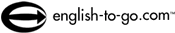 Add to My Lessons Upper-Intermediate - Advanced Instant Lesson™ A Moviemakers' Paradise Pre-Reading Activities A: Pair Discussion Discuss the following questions in pairs. 1. What is your favorite movie? 
2. Do you know where it was filmed? 
3. Would you like to visit the place where your favorite movie was filmed? Give reasons for your answer. 
4. Do you know where the movie 'The Fellowship of the Ring," the first movie in "The Lord of the Rings" trilogy, was filmed? 
5. Do you know where the movie "Star Wars" was filmed?B: Quiz Take this short quiz about New Zealand.  Circle one answer for each question. C. What Else Do You Know? Write down anything else that you know or have heard about New Zealand. 
  
  Reading Activities A: Taking Notes and Summarizing: 1 1. Make short notes as you read each of the four paragraphs of Part One of today's article. 
2. Now briefly summarize Part One of the article in no more than 2 or 3 sentences.Part One B: Comprehension  Read the questions and read Part One again to find the answers. 1.  How many films has Peter Jackson had to make to tell the story of "The Lord of the Rings"? 
2.  What is the title of the first film  in the trilogy? 
3.  What role did New Zealand play in the making of the movie? 
4.  Now that the film has been made, what is New Zealand trying to do? 
5.  What was one reason why Peter Jackson chose to film the movie in New Zealand? 
6.  What example of a geological formation is used in the article? 
7.  What example of a geographical landscape is used in the article? 
8.  Why do you think New Zealand appointed a government minister to be Minister for "The Lord of the Rings"? C: Taking Notes and Summarizing: 2 1.  Make short notes as you read Part Two. 
2.  Now briefly summarize Part Two in no more than two or three sentences.Part Two D: True or False? Look at these statements and read Part Two again to see if they are true or false. 1. Vic James is the only person who is organizing travel for people who want to see where "The Lord of the Rings" was filmed. 
2. Fans can see the sets from the movie's 35 different filming locations.
3. Fans will see the exact places where different parts of the movie were filmed. 
4. Vic James thinks that fans will not mind if they have to use their imagination.E: Check Your Understanding Read Part Three of today's article and then choose the correct statements. 1.  New Zealand wants to... 
a. attract filmmakers to Wellington. 
b. attract tourists only. 
c. attract tourists, but more importantly it wants people to come and make movies in New Zealand. 2.  Before 'The Lord of the Rings' was made... 
a. New Zealand spent hundreds of millions of dollars on making feature movies. 
b. New Zealand spent hundreds of thousands of dollars on making feature movies. 
c. New Zealand spent only a few million dollars on making feature movies. 3.  The movie 'The Lord of the Rings' has helped the New Zealand film industry by...
a. bringing a lot of money into New Zealand. 
b. encouraging people who have special skills needed for making films. 
c. providing lots of opportunities for New Zealand actors. 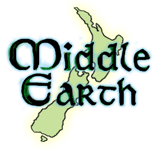 4.  At the moment... 
a. it is cheaper to make movies in  New Zealand than in the United States. 
b. it is more expensive to make movies in New Zealand than in the United States. 
c. it costs about the same to make movies in New Zealand as it does in the United States. 5.  Many people think of New Zealand as... 
a. a country where there are sheep everywhere. 
b. a beautiful, peaceful country that has lots of sheep but not much else. 
c. a place that has lots of towns and beautiful scenery. Part Three Post-Reading Activities
You may do one or more of these. A: Research You are a travel agent.  You have been asked to prepare a travel itinerary (i.e. a travel plan) for a group of tourists from your hometown who want to visit New Zealand. They are spending ten days in New Zealand.  They will arrive in Auckland and leave from Christchurch. They want to see New Zealand's natural scenery.  

Your job is to do some research and find out which places they should visit during their stay.  Be prepared to describe the itinerary to your class. Write or type up the travel itinerary neatly to give to your teacher.B: Language The words in, at, and on are prepositions used for telling the reader or listener where something is.  Complete the sentences using in, at  or on and one of the following nouns or noun phrases in the table: 1. All three movies of  "The Lord of the Rings" were filmed _____ . 
2. When we were filming _____ , it started to snow. 
3. Fortunately, there was nobody living _____ when we did the filming there. 
4. The ring _____ made him disappear. 
5.  The interviewer asked Peter if he would like sugar _____ . 
6. "I am looking forward to seeing the next two movies _____ ," said the critic. 
7. Elijah Wood is one of the main actors _____ . 
8. Peter Jackson's studios can be found _____ of a small suburban street in Wellington, New Zealand. 
9. There wasn't a cloud _____ when we started filming the movie. 
10. "Come and visit New Zealand-Middle Earth" was the headline _____ of the page. 
11. When Peter Jackson directed the movie he dressed _____ and baggy shorts every day. 
12. I told my friend _____ message that I had gone _____ to New Zealand to visit the "The Lord of the Rings" filming locations. C: Speaking Prepare a two minute speech describing your favorite movie. What type of movie is it? (e.g. horror, romance, comedy, action, mystery, etc.)

Give a short summary of the movie. Discuss the scenery, the acting, the story, the music and any special effects used.  Explain why you liked the movie and describe how it made you feel.TEACHERS' NOTES AND ANSWER KEY Please note: This lesson has an InstantWorkbook exercise.Pre-Reading Activities A: Pair Discussion - Answers 4. The movie "The Fellowship of the Ring" was filmed in New Zealand. 
5. The movie "Star Wars" was filmed in Morocco. B: Quiz - Answers 1. c; 2. b; 3. b; 4. g; 5. d; 6. b. C. What Else Do You Know? - Notes Get students to write down their perceptions of what they think New Zealand is like. You may have students in your class who have traveled or lived in New Zealand. You could ask them to describe what New Zealand is like.Reading Activities A: Taking Notes and Summarizing: 1 - Notes The purpose of the Taking Notes and Summarizing activities is to give students practice reading, highlighting, note-taking and summarizing information from a news article.  You may like to have pairs of students check their work by reading their summaries aloud to each other.  They could then discuss differences and ways to improve their summaries. Students are given two opportunities to practice these skills in this lesson. A: Taking Notes and Summarizing: 1 - Sample Answer The "The Lord of the Rings" trilogy was filmed in New Zealand and with the opening of the first movie, New Zealand wants to promote itself, not only as a wonderful place for Tolkein fans to visit, but as the best place to make movies. New Zealand has appointed a government minister to be Minister of the "The Lord of the Rings" to help promote New Zealand worldwide. B: Comprehension - Answers 1. 3 
2. The Fellowship of the Ring. 
3. The film was filmed and made in New Zealand, which means that the New Zealand landscape provided all the backdrops. 
4. New Zealand is trying to promote and publicize itself as the place to make movies and as a great place for tourists to come and see amazing landscapes. 
5. Because he was able to film the movies using New Zealand's many varied landscapes as backdrops in the three movies. 
6. The volcanic Mount Doom. 
7. The gently rolling green countryside. 
8. So that someone with lots of power/influence could represent New Zealand's interests. In addition, the Minister would have been given lots of government money to promote New Zealand. C: Taking Notes and Summarizing: 2 - Sample Answer Entrepreneurs are trying to encourage visitors to visit New Zealand.  For example, a tourist operator (or tour agency) has already booked fans to visit the locations where "The Lord of the Rings" was filmed even though the movie sets have been taken apart. D: True or False - Answers 1. False (He is 'grabbing a share", which means there will be other tourist operators organizing travel.) 
2. False (The movie sets have been taken apart/dismantled.) 
3. True 
4. True E: Check Your Understanding - Answers  1 - c; 2 - c; 3 - b; 4 - a; 5 - b.Post-Reading Activities A: Research - NotesIf your students have a map of New Zealand, this will make the activity easier. After completing the exercise, students could describe their itineraries to the class either in groups or as individuals. You may find one or more of these web sites useful:
http://nz.com 
http://www.purenz.com 
http://url.co.nz/nzl.html 
http://www.tourism.net.nz/ 
http://www.tourisminfo.govt.nz/cir_home/index.cfm B: Language - Answers 1. All three movies of  "The Lord of the Rings" were filmed in New Zealand. 
2. When we were filming in the mountains, it started to snow. 
3. Fortunately, there was nobody living on the island when we did the filming there. 
4. The ring on his finger made him disappear. 
5. The interviewer asked Peter if he would like sugar in his coffee. 
6. I am looking forward to seeing the next two movies in the series said the critic. 
7. Elijah Wood is one of the main actors in the movie. 
8. Peter Jackson's studios can be found at the end of a small suburban street in Wellington. 
9. There wasn't a cloud in the sky when we started filming the movie. 
10. "Come and visit New Zealand-Middle Earth" was the headline at the top of the page. 
11. When Peter Jackson directed the movie he dressed in a T shirt and baggy short every single day. 
12. I told my friend in an e-mail message that I had gone on holiday to New Zealand to visit the "The Lord of the Rings" filming locations. 011219enteTop of FormBottom of Form© 1997-2004. English To Go Limited. All rights reserved. English-To-Go, english-to-go.com, Instant Lessons, Weekly Warmer, Anna Grammar and Max Vocab are the registered trade marks of English To Go Limited. Other trademarks are the sole property of their respective owners and are used with permission. email: editor@english-to-go.comAdd to My Lessons Upper-Intermediate - Advanced Instant Lesson™A State of Emergency

Pre-Reading Activities A: BrainstormingWork in groups of three. Read the following words. What do they have in common?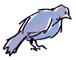 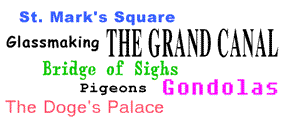 B: MatchingWhat other facts do you know about this famous city? In the same groups match the sentence beginnings with their endings.C: DiscussionWhat do you think are the biggest problems facing Venice today?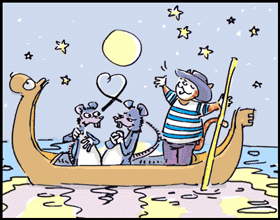 Rank these problems in order of importance: 1 = the most serious problem; 8 = the least serious problem.___ decaying historical buildings
___ local health issues related to damp living conditions
___ pigeon droppings
___ cost of maintaining buildings, art works and other treasures
___ too many tourists
___ water pollution
___ too many rats
___ rising sea levels caused by global warmingReading Activities A: PredictingHere is the headline from today's article.Italy Declares 'Environmental Emergency'Today's article is about environmental emergencies. Put a tick next to the following words and phrases you might expect to find in the article. (Do NOT read the article yet!)Compare your answers with a partner when you have finished.B: Skimming

Part One: Read today's article quickly, looking for any of the above words and phrases. When you find them, highlight them with a colored pen or underline them.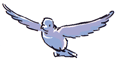 Part Two: Now go back to your answers in Pre-Reading Activity C: Discussion and change your answers (if necessary) to match the information in the article. 
C: Reading for Deeper UnderstandingNow read the article again more carefully and answer the following questions in your own words. 1. Why are urgent measures being taken in three Italian cities?
2. What is the cause of the high levels of pollution in Venice?
3. What is the cause of the high levels of pollution in Messina and Milan?
4. What is the aim of the Kyoto accord?
5. What is different about the emergencies declared in Venice, Messina and Milan compared with previous emergencies elsewhere in Italy?Now compare your answers with a partner. Do you have the same information or are your answers quite different? If your answers are different, explain your reasons for your answers to your partner. Try to persuade your partner to agree with you. Finally, your teacher will check your answers as a class.D: LanguagePart One: Work with your partner. Here are some words from today's article. Match the words which collocate with each other. Do NOT look back at the article.Part Two: Listen as your teacher dictates some sentences to you. Write down each sentence. There are some gaps in each sentence. Your teacher will say 'blank' when there is a gap.When you have finished writing down the sentences, try to think of the most suitable word to put in the gap. (These are collocations, so the words you choose should be those which most people commonly say in sentences like these.)E: Thinking CarefullyLook at the following excerpts from today's article. Use your own knowledge and your understanding of the article to try and answer the questions that follow them.1. Italy...backs the Kyoto accord on restricting gases that cause global warming, some of the same gases that are exacerbating the air pollution problems in Milan and Messina. How do gases cause global warming?2. In Venice, a city built on stilts in the middle of a lagoon in northern Italy, water pollution and the wake from boats plying its canals are eroding historic buildings. Why does erosion occur in this situation?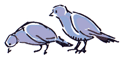 Post-Reading Activities
You may do one or more of these. A: Role-playYour group of three or four students is going to role-play a situation. Use the information in the article to help you prepare what you want to say but put it in your own words.Student A: You are a tour guide. You are taking a group of people around the city of Venice. Describe the problems Venice is facing and what they are caused by. Explain what the government is trying to do about these problems.Other students: You are tourists visiting Venice. Think of some questions to ask your tour guide about the environmental problems you have noticed during your stay in Venice. (Each person should have two or three questions to ask.)B: ResearchUsing books, travel guides, magazines and / or the Internet, find pictures and information about a city of your choice. Prepare a travel brochure about the city you have chosen. Include information about the following things:1. Important facts about the city: historical and / or interesting facts, population, main industries, geography, language, currency, climate, etc.
2. Things to do and see in the city
3. Useful information: public transportation, accommodation, shopping, clothes to take, etc.When you have finished, exchange your brochure with a partner, and talk about anything interesting you found out that you didn't know before. Finally, display all the brochures in class. Take a class vote to find out which city most people would like to visit.C: Writing / Peer Editing1. Think of an environmental problem facing one of the major cities in your country. Write the first draft of a letter, in English, to the city council which administers that city. In your letter,a. describe the problem as you understand it.
b. explain how you think it could be solved.
c. ask the council to take action to solve the problem.Remember to use the layout and language of a formal letter.2. Exchange your draft letter with a partner. Look for anything in your partner's letter which you think could be improved, e.g. grammar, spelling, punctuation, and layout. Discuss your suggestions for improvement with your partner. If there is anything you don't understand, ask your partner to explain.3. After discussing your drafts with each other, rewrite your letter, making changes where you and your partner think they should be made.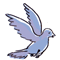 4. Finally, give your draft and your rewritten copies to your teacher for checking.eTEACHERS' NOTES AND ANSWER KEY Please note: This lesson has an accompanying online exercise for your students to do at www.instantworkbook.com.Pre-Reading ActivitiesA: Brainstorming - AnswerAll of these words and phrases describe something that can be seen in Venice, Italy.B: Matching - AnswersThe city of Venice is built on water.
Many famous people have lived there, including Ernest Hemingway and Robert Browning.
The most common form of transport is the gondola.
The church of St Mark is said to contain the body of an early Christian.
Pigeons are a major source of pollution in St Mark's Square.
There is only one traffic light in Venice, and the speed limit on the canals is 5km (3mph).C: Discussion - NotesAt this stage just let students speculate about what they think is the likely ranking. Once they have read the article, encourage them to go back and modify their answers.Reading Activities A: Predicting - Notes
Do not tell the students the answers yet. They can check these for themselves when they do the skimming activity.
B: Skimming - AnswersC: Reading for Deeper Understanding - Suggested Answers
1. To try to resolve the problems caused by pollution.
2. Water pollution caused by heavy boat traffic.
3. Air pollution caused by heavy road traffic.
4. The Kyoto accord aims to restrict gases that cause global warming.
5. This is the first time a state of emergency has been declared in cities. Normally, the Italian Government has done this on a regional basis.
D: Language - Notes
Part One: Ask students what 'collocations' are. Hopefully, students at this level will have come across the word 'collocation' before. If not, explain that in English, certain words always belong together. An alternative cannot be used as the language sounds unusual. There is no magic rule for the way these function, students simply have to memorize them. Encourage them to have a section in their vocabulary notebook where collocations can be collected, as they come across them.

Part Two: Read the sentences below to the students. Where there is a gap, say the word 'Blank'. When students have written their sentences, get them to compare what they have written with each other before you put the sentences on the board for final checking. (Note: You may like them to write the sentences on the board.) Then encourage them to work together to fill the gaps with suitable answers.D: Language - Part Two - Sentences to be read aloud to students(Say 'Blank', where there is a gap in the sentence.)
a. Last night, I was very tired, so I went to bed early. By 9 pm I was _____ asleep.
b. He always leaves the refrigerator door _____ open when he takes something out.
c. The police were amazed because the attack occurred in _____ daylight.
d. My sister never buys _____ furniture. Everything in her house is _____ new.
e. My _____ clock went off at 2 am and I couldn't go back to sleep after that because I was _____ awake.
D: Language - Answers
Part One: health hazards; urgent measures; world famous; high levels; extraordinary measures
Part Two: a. fast b. wide c. broad d. secondhand; brand e. alarm; wideE: Thinking Carefully - Notes

Encourage students to write their answers in their own words. They should write just a one sentence explanation for each question. If a student is struggling with this task, let them use a dictionary - preferably an English dictionary - but remind them to use their own words.E: Thinking Carefully - Suggested Answers1.Large amounts of greenhouse gases (e.g. carbon dioxide) in the atmosphere trap the heat of the sun, causing global warming.2. Erosion occurs because water with different agents in it (e.g. oil, salt) can cause most anything, including buildings, to wear down.
Post-Reading ActivitiesA: Role-play - NotesMake sure students participate equally, especially those who take the role of tourists. Encourage them to have the same number of questions each. Be sure not to let the 'tour guide' dominate too much.B: Research - NotesYou may need to provide some resources such as website addresses, old travel brochures, paper, colored pens, scissors and glue. Students may also like to use computers to do the word processing, so that the writing on their brochure looks more professional.C: Writing / Peer Editing - NotesOne of the main goals of this activity is to point out to students in a practical way that satisfying writing is never a 'once off' product, but should be a process whereby their ideas are modified and improved. Encourage them to be positive in the peer correction phase, to ask lots of questions, and to try to develop each other's ideas, not simply focus on correcting the mistakes they find. Students should find that when they have a real audience, they are much more motivated to produce the best standard of work they can.011115envcTop of FormBottom of Form© 1997-2004. English To Go Limited. All rights reserved. English-To-Go, english-to-go.com, Instant Lessons, Weekly Warmer, Anna Grammar and Max Vocab are the registered trade marks of English To Go Limited. Other trademarks are the sole property of their respective owners and are used with permission. email: editor@english-to-go.comAdd to My Lessons Upper-Intermediate - Advanced Instant Lesson™ Air in the airPre-Reading ActivitiesA: Discussion Work in small groups and discuss the following questions.Have you ever traveled by air? Where did you go? How long was the flight? What is the longest flight you have ever taken? What were the conditions on the plane? (Did you always feel comfortable?) How do you think they could be improved? What possible health problems, for the crew as well as the passengers, do airlines and aircraft designers need to consider? B: VocabularyHere are some words from today's article. Work in groups of three, (Students A, B and C). Each student should match their words to the correct meanings, then teach their words to the other two students in the group.Student A Student BStudent CC: Find Your Other Half / DictationYour teacher will give you a piece of paper with half a sentence on it. Find the person in the class who has the other half of your sentence. When you have found your 'other half', sit together. Each pair should then take turns to read their sentences aloud. The rest of the class will write the sentences down. When every sentence has been dictated, one person from each pair should write the sentence on the board so the other students can check their work.Reading ActivitiesA: ScanningYou have thirty seconds to scan the article (your teacher will time you). Try to decide what the subject of the article is. When your teacher tells you to stop, describe the subject of the article to a partner. Try to do this in one sentence only.B: Reading for Key InformationTake more time to read the article again.Answer the following questions.Find at least five people and / or groups of people mentioned in the article. Where did the review take place? Why are there concerns about air quality on long flights? What is the main purpose of the review? What kinds of problems, which affect air quality on planes, do researchers already know about? What other problems do airlines face if they want to improve air quality on long flights? C: Understanding Details Read the following statements. If you think the statement is true, write 'T', 'F' if the statement is false and 'NM' if the article does not have this information.The people who work on planes requested that the US Government do something about the problem of poor air quality on American jetliners. Several studies have already been done, which suggest that poor air quality causes health problems. The problem of air quality became more noticeable to passengers when smoking was banned on aircraft. Poor air quality is sometimes blamed for the fact that aircraft workers find it difficult to stay on their feet. Some aircraft workers believe they have been unable to have children as a result of poor working conditions on long flights. The US Government is waiting for the review so it can pass new laws enabling the FAA to control the air supply on large aircraft. Changes to the way air is recycled may cost airlines more money, and use more fuel than at present. D: LanguageYour teacher will divide you into two groups, Group A and Group B. Work with someone from your group. Look at your list of phrases from today's article. Together write a short sentence which explains the meaning of each phrase. Use your own words. DO NOT just copy sentences from your dictionary. Get your teacher to check your sentences for accuracy. When you have finished, work with a partner from the other group. Take turns to read out one of your sentences to your new partner. (Mix up the order.) Your partner should try to match your sentence with the correct phrase from your list. Group A Phrases'got off the ground...' 'pose possible risks...' 'de-icing fluids...' 'in response to complaints...' Group B Phrases'studies are underway...' 'evaluate potential approaches...' 'that has not been addressed...' 'can find their way into..." Post-Reading Activities
You may do one or more of these. A: Role play / Listening and Note-taking Part AWork with a partner and prepare a role play based on the following information. When you are ready, present your role play to the rest of the class.Student A: Imagine you are a flight attendant working on long distance flights. You have developed a number of health symptoms which you believe are related to poor air quality on aircraft. You have arranged an interview with your airline manager because you want the airline to do something about this problem. You also want some financial help to cover ongoing medical costs. Student B: Imagine you are the manager of an airline company. Your company is experiencing some financial difficulties. It is important that you do all you can to save money. You know that your aircraft are in need of maintenance work, but the company can't afford to do anything extra at the moment. You are not convinced that air quality is related to any health problems that your workers experience. Instead you think that health problems may be caused by your staff not taking adequate rest on their days off.Part BEach person in the class should make notes listing all the arguments used by the other students to support their points of view. (Do not repeat information as you take notes.)This list of notes should then be used to help you write a short essay of no more than one page. The topic of the essay is..." Discuss the arguments for and against improving air quality on long distance flights".Conclude your essay with a paragraph which outlines your own opinion on this issue.B: Advertising Brochure - (Reading and Writing)Work in groups of three or four. Prepare an advertising brochure for an imaginary airline company. Each person should choose a different aspect of your airline to describe. (You could consider such things as safety record, up-to-date technology, in-flight entertainment, quality of staff etc.). Put all your information onto a folded A4 sized piece of paper. Use pictures from magazines to illustrate your brochure, or draw your own if you wish.Don't forget to include a name for your airline, destinations that you fly to, a table explaining costs, types of seats (e.g. first class, economy class, business class), frequency of flights, routes, benefits of using your company. Include imaginary contact details such as phone numbers, addresses, e-mail addresses and web site information on your back page. Distribute your brochures around the class for other students to read. Which airline appears to be the most popular with your potential customers (i.e. the other students in your class)?C: Questionnaire / Survey and ReportWrite a list of questions that you could ask people to find out...their opinions on air travel conditions. their experiences when traveling by air (positive and negative) what they would like to see airlines providing for passengers on long flights. Now work together in a group of three students and complete the following steps:1. Go through all your questions and decide which ones you all think are the most useful. You will need about fifteen questions altogether. After discussion, you may choose to reword some of your questions to improve them.2. Get your teacher to check your questions.3. Speak to at least five English speaking people (e.g. other students in your school, teachers, friends and family), and ask them your questions. Record their answers.4. In your group write a report summarizing your findings and then present it to the class. *Take turns to present the different parts of your report. Make sure each speaker has an equal time to speak and an equal amount of information to share.*Use at least one visual aid per group to help the class understand your findings, (e.g. a large graph, a worksheet, an overhead transparency or large pictures). You may use more if you wish, but one per speaker is about right.TEACHERS' NOTES AND ANSWER KEYPre-Reading ActivitiesA: Discussion - Notes If none of your students have ever traveled by air, have them talk about other kinds of transport to begin with, then get them to speculate about what conditions might be like on a long flight, and what the possible health risks might be. Or, if you have traveled by air and your students have not, get them to work in pairs and think of some questions about air travel that they could ask you.If you have a class with mixed experience of air travel, try to match students who have traveled by air with those who have not, so at least there is an opportunity for those who haven't traveled to listen and ask questions.B: Vocabulary - NotesEncourage students to try to work out the meanings without recourse to their dictionaries if possible.B: Vocabulary - AnswersStudent AStudent BStudent CC: Find Your Other Half/Dictation - NotesThere are fifteen sentences here, enough for a class of up to thirty students. If you have a smaller number of students in your class, give out enough half sentences for the number of students you have. (Make sure the students each have a matching half sentence). You can then repeat the activity by matching the remaining sentences after the first dictation.Copy these sentences and cut them out so each sentence is separate, then cut each sentence in half where indicated with a '/'.- cut and copy - The dental hygienist took a long ... / ... time to clean my teeth.A telephone emits a loud ... / ... noise when it rings.The air-conditioning duct was blocked, ... / ... so the air couldn't go through.A filter is used to stop large particles of dirt ... / ... from leaking into a swimming pool.An aircraft cabin is pressurized ... / ... so people can breathe normally when they fly.When there is a high level of humidity in the air ... / ... people feel hot and sticky.Because the air had been recirculated many times ... / ... it no longer smelt fresh.Pregnant women ... / ... sometimes suffer from nausea and tiredness.He described three scenarios ... / ... so they would know what might happen in real life.The Police have a regulatory function, ... / ... as they administer a country's laws.The Government outlawed ... / ... the sale of cigarettes to people under 16 years of age.The problem of drinking and driving ... / ... has still not been finally addressed.Most workers in the clothing industry ... / ... have now been unionized.The burning of plastics ... / ... releases pollutants into the atmosphere. The politician denied ... / ... the allegations made against her.- cut and copy - Reading Activities A: Scanning - NotesGive students thirty seconds to scan the article, then have them summarize the subject in one sentence. Finally get some feedback from each pair, in order to check general understanding. B: Reading for Key Information - NotesBecause this activity is designed to develop skim reading skills, most of the information is easy to find, and does not require much interpretation. More detailed comprehension work will follow in Activity C.B: Reading for Key Information - AnswersAccept answers from the following list: The National Academy of Sciences (NAS), the US Congress, unions for flight attendants, Christopher Witkowski (Director of Safety and Health for the Association of Flight Attendants) (AFA), airline companies, the Federal Aviation Administration, other health and safety organizations, Judith Murawski (an industrial hygienist), Olney Anthony (air safety investigator), the International Association of Machinists and Aerospace Workers. In the USA. It is thought that poor air quality may pose health risks. Air quality on aircraft is an area of health and safety which has not yet been addressed. There have been complaints about poor air quality (from passengers and workers) and people have reported health problems which they believe are related to poor air quality. There are, as yet, no regulations controlling air quality on flights. Air quality control involves cost issues. To investigate public health issues surrounding air quality on board aircraft. Gases emitted from oil-coated moving aircraft parts, de-icing (and other) chemicals entering air systems, air temperature control and air movement in aircraft. Issues of cost and fuel efficiency. C: Understanding Details - AnswersT F T T NM NM T D: Language - NotesCheck that your students understand what they have to do. Make sure that their sentences are correct both grammatically and in terms of meaning, before they regroup themselves. Take the best of the sentences (matched to the phrases) and type them up or photocopy them later for your class to have as a reference.D: Language - Sample AnswersGroup A 'got off the ground...' We are glad to hear that work began on the project last month. 'pose possible risks...' They discussed things that could endanger the health of their clients. 'de-icing fluids...' The company is producing liquids that prevent ice from forming on the wings of planes. 'in response to complaints...' They investigated the matter because several people had said how dissatisfied they were with the service. Group B 'studies are underway...' Research is being done to find an answer to the problem. 'evaluate potential approaches...' They are studying different ways of trying to solve the problem. 'that has not been addressed...' He said that the matter had not been looked at before. 'can find their way into...' It is not known how some chemicals are able to enter the environment .  Post-Reading Activities A: Role play / Listening and Note-taking - NotesPart BEncourage your students to present an evenly balanced argument in the body of their essay. They should give attention to writing an introduction which outlines what they propose to write about, and a conclusion which summarizes their essay AND indicates their own opinion. Tell your students you are going to pass the completed essays around the class to give them the opportunity to read and comment on each other's work, as students are usually more motivated to give careful attention to their writing if they know there is going to be a real audience at the end of the process.B: Advertising Brochure - (Reading and Writing) - NotesYou will need to provide your students with paper, colored pens or pencils, scissors, glue, and old magazines for this activity.C: Questionnaire / Survey and Report - NotesIf your students have no or limited contact with English speaking people outside the classroom, they may translate their questions into their own language, but they should do the planning stages in class and present the results of their survey in English.010103tracTop of FormBottom of Form© 1997-2004. English To Go Limited. All rights reserved. English-To-Go, english-to-go.com, Instant Lessons, Weekly Warmer, Anna Grammar and Max Vocab are the registered trade marks of English To Go Limited. Other trademarks are the sole property of their respective owners and are used with permission. email: editor@english-to-go.comAdd to My Lessons Upper Intermediate - Advanced Instant Lesson™ BlondesPre-Reading Activities A: Discussion Part 1: Read the short text below and then answer the questions in pairs: "When she heard my accent, she told a joke about a man who did something foolish. Of course the man in the joke came from my country. After telling it, she looked at me with a little smile. It wasn't a friendly smile. Two of the other staff laughed when she told the joke. The others looked uncomfortable. It was my first day in this company. On another occasion she came into the lunchroom and started talking loudly. I knew I was meant to hear her. She said people from my country had come to this country to get government welfare and we had no right to be here. On that day I just picked up my lunch and walked out."Anna 25 Questions: 1. What happened to Anna? Tell your partner using your own words.
2. Why do you think the other woman did this?
3. Imagine you work in Anna's company and are present when the joke is told. You are from the same country as the woman who told the joke. Would you laugh? Why or why not? Part 2: Read and answer the questions: (NB. Discrimination is the practice of treating a person or group less well or less fairly than other people.) 1. Here are some different kinds of discrimination: gender discrimination discrimination against someone with a disability age related discrimination political discrimination Try to think of examples of what might happen when these types of discrimination occur. 2. Here is an excerpt from today's article. "As in the English-speaking world, there are an unending number of jokes about "louras burras'' or dumb blondes in Brazil." Jokes are sometimes told about people with blonde hair. They are known as 'dumb blonde jokes'. The jokes suggest that blondes are unintelligent. How do you feel about this type of joke? Reading Activities A: Vocabulary Look at the words and their meanings from today's article. Once you understand the meanings, use the words to fill in the gaps in the sentences below. (Be careful!  You may need to change the forms of some of the words.)moral - to do with the principles of right and wrong behavior unduly - more than is right or reasonable to be fired - someone is dismissed from their job to pave the way - to make it possible for something to happen in the future compensation - a thing, usually money, given to someone because of injury, damage to property etc. unprecedented - something that has never happened before violated - a law, rule, or agreement was broken / not obeyed dignity - being worthy of respect or honor 1. When she became a judge she always made sure that her public behavior was __________ and correct.
2 . She received a large sum of money in _________ after the court decided that the other driver was responsible for her injuries.
3. The court decision was absolutely __________. Everybody was shocked. 
4. He has to pay a fine, as his actions were a __________ of the law. 
5. He was __________ after using a company credit card to pay for his trip to see his parents.
6. I do not believe the decision was __________ harsh as he had already been given many chances. 
7. We have a __________ duty to oppose discrimination in the workplace.
8. We hope these new laws will __________ for better conditions for workers.
  
B: Listening and Grammar Woman Sues Boss Over 'Dumb Blonde' Jokes 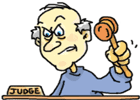 This is the headline from today's article. 
(To sue someone means you can take them to court.) The article is about a woman called Andrea Eloisa da Silva. Your teacher will read you part of today's article. Write down what you hear. (It is not necessary to produce an exact copy of what your teacher says.) The first two times you listen, write down the important content words, that is, the meaning words. For example, you do not need to write down a, or the, or in but you do need to write down blonde. Then, rewrite the text to get the meaning and the grammar correct. (Remember, it does not need to be exactly the same as what you heard.) Finally, compare your text with a partner.  Work together to try and rebuild the story using correct grammar. C: Comprehension Work with your partner from the previous activity. Your teacher will now divide the class into two groups,Group A and Group B, and give you worksheets. Follow the instructions on your worksheet. D: Test your Memory Part 1: Below is the complete article. Read it through and then cover it. Part 2: Here is a summary of today's article. It has some mistakes. Find the mistakes and correct them. Do NOT look at the article again until you have finished.  How many facts can you remember?Summary: Andrea Eloisa DA Silva from Brazil has won $130,000 in damages after a judge ruled her boss had violated her dignity when on one occasion he called her a 'dumb blonde' in front of her union representative.  The owner of the factory, Alexandre Santoro, can appeal the ruling. The decision was made by a regional labor court 280 miles (450 km) Northwest of Rio de Janeiro. It was the second time in Brazilian history that a blonde has sued and received payment based on intellectual grounds. Dumb blonde jokes are not very common in Brazil. Post-Reading Activities 
You may do one or more of these.A: Group DiscussionImagine that you work with Anna, the employee (from Pre-Reading Activity A) who is very unhappy because another worker has made racist jokes and remarks. Anna comes to you and asks you what she should do. You are from the same country as the worker who made these jokes. What would you tell Anna to do? How could you help her? Should the boss of your company do anything?B: Applying for a JobJim Hamilton is applying for a job he saw advertised at an employment agency. Look at his resume below: He has prepared a functional resume which focuses on his skills and qualities. Some words from the resume have been removed. Complete it with the words in the box. 
Jim Hamilton 
129 Leafy Street 
Broadway 
London, E17 7JN 
Tel/Fax: (0044 20) 354 78345 
E-mail: jimham@yahoo.com Profile 
Enthusiastic, 1._______, responsible teacher and teacher coordinator with a Postgraduate Diploma, MA in Applied Linguistics and good organizational and 2.________ skills. Flexible, as able to work 3. ________ using initiative or as part of a 4. ________. Good computing skills. Training 
Completed the Postgraduate Teaching Diploma at the University of Chicago and MA (applied) at the University of London. Certificate in Advanced Computer Skills from Sydney Polytechnic. 
5. ________ gained: 
Curriculum design 
Testing and evaluation design 
CALL course design and implementation 
Classroom management 
Materials design 
6. ________ of current linguistic theory 
Web design and use of graphics software 
Use of spreadsheet software and word-processing Experience 
Three years work experience with Australian Languages Inc. Brisbane as a course curriculum designer. 
Teacher training and 7. ________ at Australian Languages Inc. 
Teacher coordination, class scheduling and general administration in Turkey. 
Language teacher at 'A to Z Language Institute', Tokyo, Japan. Education 
MA in Applied Linguistics, University of London 
Post Graduate Diploma in Second Language Teaching, University of Chicago 
Degree BA (Hons) with major in English, Art and Design Interests 
Music: playing the guitar. 
Skiing. 
8. ________ 
Photography 9. ________ 
Dr J. M. Smith, Ph.D. 
Director 
Australian Languages Inc. 
4 Moresby Street 
Moorooka 4105 
Queensland B: Writing a C.V. Part One: When writing a resume, you need to focus on your personal qualities and skills. This is the area that some people find difficult, as they have been taught not to boast about what they are good at. However, if you don't tell a potential employer about your good qualities, who will? Look at the list of words below.  They are frequently used when writing resumes. Decide into which of the four categories the words fit. You may need to use your dictionary. (Sometimes more than one category is possible for a word.) friendly, methodical, independent worker, thoughtful, hands-on knowledge, experienced, good sense of humor, punctual, works well with others, gets on well with other people, careful, positive, thorough, organized, self-motivated, courteous, hardworking, skilled 
Part Two: Use five words from the list above which you think apply to you or other people in your class. For each one you choose, give a reason why you chose that word to describe yourself or another person in the class. For example: I think Jim is courteous and polite, because he always says " Please", and "Thank you." TEACHERS' NOTES AND ANSWER KEYPlease note: This lesson can be used in conjunction with the Upper Intermediate Instant Lesson  "Sue Them!" which looks at employment issues and the writing of cover letters. You could also try the Elementary Instant Lesson called  "Blondes Earn Less" as a warmer. (There is some cutting and pasting to do with this lesson. Worksheets for Reading Activity C are contained in the Teachers' Notes and need to be copied.) This lesson also has a further vocabulary development exercise based on the article for your students to do online at www.instantworkbook.com. You can get a username and password for your students by clicking on the blue icon next to this lesson description at www.english-to-go.com. Pre-Reading Activities A: Discussion - Notes Part 1: Be sensitive when doing this activity. It is not intended to unleash a series of racist or sexist jokes. 
Students retell the story using their own words and then give their responses to what happened. They are probably more likely to be honest if they are working with other students they feel comfortable with. Part 2:
1. Students describe scenarios where discrimination might take place, e.g. with age-related discrimination, an older worker loses their job because they do not fit with the 'youthful' image of the company.
2. Students give a personal response to this question. Once again, do not encourage this to become an opportunity for discriminatory joke telling. Jokes like these allow one group to feel superior towards people in another group. (Some students may argue that jokes are just funny and don't hurt anyone. However, the jokes do hurt the people in the targeted group and can be used to attack or isolate them.)
(Please note: the noun 'blonde' can also be spelt 'blond'. 'Blonde' is used to refer to 'women', 'blond' to men.)
  Reading Activities A: Vocabulary - Answers 1. dignified    2. compensation    3. unprecedented    4. violation    5. fired    6. unduly     7. moral     8. pave the way B: Listening and Grammar - Notes Read out the passage at the same speed that you would normally read aloud. The students have to take notes as it is being read - they need to write down the stressed, 'content/information' words rather than the 'grammar' words. After one or two readings, each student tries to rebuild the text and write the passage using their notes, so that it makes sense. Then read the text again and students try to rebuild it in pairs. Students should work together to make grammatical decisions about the text: especially about word choice, sentence formation, verb forms, etc.  The idea is not to produce an exact copy of the original, but to produce a logical, grammatically correct text. You should go round, helping out and correcting or offering alternatives. You could compare the students' versions with the original, but this would change the aim and could also be demotivating if the students feel their versions aren't very good.  The follow-up exercises will show if students have understood the content. In a one-to-one situation, you may prefer to turn this into a gap-fill activity. Give the student the text below with gaps (remove four or five words for each gap). Read the text to the student while they try to fill the gaps. After reading it through two times, let the student take the lead in identifying possible errors or omissions. Do not just tell them the correct answers but help them to work through the process of deducing what the correct text should be. B: Listening and Grammar - Text to be read aloud to students Brazilian metalworker, Andrea Eloisa DA Silva, is no "dumb blonde.'' 
After listening to her boss repeatedly call her just that in front of colleagues, the 32-year-old Silva sued him and won $1,300 in moral damages plus recognition that she was unduly fired -- which paves the way for more compensation. 
It is an unprecedented decision on moral damages for blondes. The judge determined that the term 'dumb blonde' violated the dignity of the employee. C: Comprehension - Notes Walk around and look at the questions students are writing. Correct them, or make notes of the main errors and focus on them after the Reading Activities have been completed. In a one-to-one situation the student could ask you the questions for the Group A Worksheet, and answer your questions from the Group B worksheet. (They can write the questions out beforehand.) C: Comprehension - Worksheets to be copied and given to Students Worksheet for Group A Group A: Instructions Here are some answers to questions taken from today's article. With your partner, write questions for the answers. When you have done this, work with a pair of Group B students.
Ask them your questions and answer their questions (using the text you wrote down in Reading Activity B).Answers: (You write the questions.)1. Example: 32 Question: How old is DA Silva? 

2. her colleagues 
3. more compensation 
4. She is a metal worker. 
5. moral damages Worksheet for Group B Group B: Instructions 
Here are some answers to questions taken from today's article. With your partner, write questions for the answers. When you have done this, work with a pair of Group A students.
Ask them your questions and answer their questions (using the text you wrote down in Reading Activity B).Answers: (You write the questions.)1. Example: Brazil: Question: Where is Da Silva from?

2. $1,300 
3. the dignity of the employee 
4. being unduly fired 
5. No, it was unprecedented. C: C Top of FormBottom of Form© 1997-2004. English To Go Limited. All rights reserved. English-To-Go, english-to-go.com, Instant Lessons, Weekly Warmer, Anna Grammar and Max Vocab are the registered trade marks of English To Go Limited. Other trademarks are the sole property of their respective owners and are used with permission. Add to My Lessons Upper-Intermediate - Advanced Instant Lesson™ Cancer Risk Starts Early Pre-Reading Activities A: Discussion Discuss these questions in small groups. 1.  Are there any health problems that are common in your family over two or three generations?  That is, are there any diseases (e.g. certain types of cancer, heart disease, etc.) that have passed on from generation to generation in your family? 2.  What health problems are common in your country?  Can any of these be linked to lifestyle?  For example, lung cancer, skin cancer, liver cancer, heart attacks, diabetes, obesity. 
  B: Vocabulary Match the following words from today's article with their meanings. 
  Reading Activities A: Predicting Read the headline of today's article and try to predict what the article will be about.  Share your ideas with another student.Study: First 20 Years in Life Key to Cancer Risk B: True or False Read the following statements and then read the article to see if they are true or false. 1. The way you live before you are twenty has a major effect on your risk of cancer. 
2. Where your parents grow up makes little difference to your risk of cancer.  
3. Moving to another country when you are over twenty doesn't change your risk of cancer.   
4. Where you live makes no difference to your risk of cancer. 
5. The two Swedish studies compared the same groups of people. 
6. It is recommended that possible means of cancer prevention be targeted for the first 20 years of people's lives. C: Cause and Effect Read the second part of the article and complete the following table.  What are the causes of the changes in the incidence of these diseases?  Write them in the table. D: Language Taking information from Activity C, use therefore and as a result to link ideas across sentences to show cause and effect.Look at the following examples:He had too much fatty food. He developed heart disease. 
He had too much fatty food. Therefore, he developed heart disease. 
He had too much fatty food. As a result, he developed heart disease. 1. 
2. 
3. E: Scanning Read the following questions and quickly find the answers in the article. 1. How many people were studied in the two surveys? 
2. What was the name of the journal which published the survey results? 
3. Where does Professor Hemminki work? 
4. What does he think must be a significant cancer factor? 
5. Where did the information about Swedish families come from? 
6. For how long has Sweden been keeping detailed health information on people born in the country? 
  F: Summarizing Complete this sentence with suitable words to sum up the main idea of the article. The risk of _____ is different for the children of _____ to Sweden compared to _____ _____ because their _____ is different during the first _____ years of life.
  Post-Reading Activities
You may do one or more of these. A: Discussion Discuss the following questions in small groups. Professor Hemminki talked about how "the first twenty years of life were so important in defining the risk of incurring cancer."  Do you think young people in your country have a healthy or unhealthy lifestyle?  In what ways would their lifestyle be considered unhealthy?  How about you?  What are your healthy and unhealthy lifestyle habits? 
  B: Writing Imagine that you are Professor Hemminki and Sweden's Health Minister has asked you to produce a pamphlet (a piece of folded paper containing information) to encourage young people to follow a healthy lifestyle to reduce their risk of getting cancer.  Work with a partner to produce your pamphlet. 
  C: Debate You are going to prepare to debate the following topic:Everyone is the product of his or her environment. Divide into teams.  Work together to prepare your arguments and discuss what your different roles are.  Then debate the topic with an opposing team. TEACHERS' NOTES AND ANSWER KEY Pre-Reading Activities A: Discussion - Notes 2. The diseases listed could be linked with the following lifestyle problems: 
lung cancer - smoking; skin cancer - excessive exposure to the sun; liver cancer - excessive alcohol intake; heart attacks - a diet with too much fat and a lack of exercise; diabetes - poor diet with a lack of fiber and complex carbohydrates, and a lack of exercise; obesity - overeating, a diet high in fat and sugar, and a lack of exercise. B: Vocabulary - Answers 1. f;   2. a;   3. g;   4. b;   5. d;   6. c;   7. e.Reading Activities A: Predicting - Answers Answers may vary but students should generally be able to guess that the article will discuss the link between a person's first 20 years of life and their chances of getting cancer. B: True or False - Answers 1. True (The first 20 years of a person's life were very important in defining the risk of incurring cancer.) 
2. True ("But these differences disappear within a generation.") 
3. True (A survey of immigrants who came to Sweden in their 20s showed that their cancer risks did not differ significantly from the cancer risks of the populations in their own countries.) 
4. False ("Internationally there are clear differences between cancer risks.") 
5. False (The first study compared immigrants to people from their own countries, while the second compared immigrants to their children.) 
6. True  ("...Possible preventative means should be aimed during that period (the first 20 years of a person's life)," Professor Hamming said.) C: Cause and Effect - Answers D: Language - NotesThe full stop can be replaced by a semicolon as the adverbs join two independent clauses.D: Language - Sample Answers Swedes had better eating habits. Therefore, second generation migrants developed less stomach cancer. 
Swedes spent more time sun bathing.  As a result, second generation migrants developed more skin cancer. E: Scanning - Answers 1. 1,200,000 
2. International Journal of Cancer 
3. Karolinska Institute university hospital 
4. environment 
5. the Swedish Family Cancer Database 
6. since 1931 F: Summarizing - Answers The risk of cancer is different for the children of immigrants to Sweden compared to their parents because their lifestyle is different during the first 20 years of life. Post-Reading Activities B: Writing - Notes Encourage students to consider the visual aspect of their pamphlet and include appropriate drawings or pictures.  They should avoid trying to include too much detail.  Ideally, provide the students with some examples, particularly pamphlets with a health message. C: Debate - Notes The purpose of this debate is to expand on the argument of genetics vs environment to include not only health, but other things such as intelligence, athletic ability and musical ability.020422hltsTop of FormBottom of Form© 1997-2004. English To Go Limited. All rights reserved. English-To-Go, english-to-go.com, Instant Lessons, Weekly Warmer, Anna Grammar and Max Vocab are the registered trade marks of English To Go Limited. Other trademarks are the sole property of their respective owners and are used with permission. email: editor@english-to-go.comAdd to My Lessons Upper-Intermediate - Advanced Instant Lesson™ Connected Pre-Reading Activities A: Discussion Discuss these questions with your class. 1. When do you think the telephone was invented? 
2. How many types of phones can you think of? 
3. In which situations would you use a telephone? 
4. Which countries have the most telephones in the world?B: Vocabulary The words and expressions below are in today's article. Make sure you understand all of them. (You could ask your teacher for help or check a dictionary.) crash (v),  ram (v),  smash (v),  collapse (n),  rubble,  horrific,,  enormity 
Reading Activities A: Reading for Specific Information Read Part 1 of today's article and answer this question: What three groups of people managed to use their phones when the airplane crashes occurred?B: Summarizing Now read Part 2 of today's article.  Which of the following sentences do you think best expresses the main idea? 1. A lot of pay phones weren't working after the explosions. 
2. More than 40 percent of the US population owns cell phones. 
3. Cell phones allowed people to get in touch with each other quickly. 
4. Mobile transmitter sites are called cells-on-wheels (COWs).C: Find the Word Read Part 2 again and look for the words that match the meanings listed below. Find a word that means that someone 'saw something happen'. 
Find a word that means 'feeling happy because something unpleasant is not happening'
Find a word that means doing something 'very quickly'.
Find a word that means 'made something less severe'.
Find two words that mean to 'add weight to something'.D: Check your Understanding Here is a summary of some of the main points of today's article. Match the sentence beginnings and endings to complete the summary. Sentence Beginnings:
Mobile phones were very important on Tuesday September 11 in...
Some passengers on the hijacked planes used cellular airphones to...
Rescue workers were able to talk to each other by phone and...
If a disaster like this had happened 10 years earlier,...
People who didn't have cellphones had to...
Some cell phone users complained that they...
One expert believes that the cellphone network...
Temporary cell sites were used to help... Sentence Endings:
...worked very well in an extremely difficult situation. 
...families were able to check on each other. 
...support the huge increase in cell phone traffic in New York and Washington. 
...had difficulty making calls.
...helping people to communicate quickly.
...wait in line to use payphones, one woman said.
...people would not have been able to phone their loved ones so quickly.
...call their families or business partners. Post-Reading Activities 
You may do one or more of these. A: Scanning 1. Today's article talks about different kinds of phones.  Read through Part 1 and Part 2 of the article, find the names given to phones and then underline them.  2. Work in pairs and put the names you found after the appropriate heading. (To do this, use the article to help you. Use the parts of the words (e.g. wireless) to work out their meanings.  Also look at what the article says about the phones.) Wired Phones:Unwired Phones:B: Abbreviations An abbreviation is a shortened form of a word or expression, often a name for someone or something.  Look at the following examples: USA (the United States of America) 
URL ( Universal Resource Locator) Abbreviations are often made and used because they use fewer letters than the original word or expression, they are simple to understand, and they are easily recognized (e.g. FAQ = Frequently Asked Questions). At the end of today's article, you will find the abbreviation Cows, which stands for cells-on-wheels. --Try to remember several more abbreviations widely used today. 
--Do they always spell out words? 
--Why are they used?C: Web Research If you have Web access, you may choose one of the topics discussed in today's article for your own research. You can then write a short essay on one of the themes or present an oral report in class.  The following are suggested topics for further research and discussion. 1. Terrorist Attacks 
2. Telecommunications 
3. Rescue Workers
4. We Are All Connected TEACHERS' NOTES AND ANSWER KEY Please Note: This is not an easy subject. Students may have strong feelings about this topic or be reluctant to talk about it at all.  You should stay objective about the topic, and let the content of the article speak for itself. Pre-Reading Activities A: Discussion - Notes Do not tell the students the answer to number 2 yet.  They will read about the different kinds of phones later on in the lesson.
Variation: Students answer questions 1 - 4 in small groups. A: Discussion - Answers 1. The telephone was invented by Alexander Graham Bell in 1875. 
2. Regular land-based wired phones; pay phones; cell (cellular) phones; mobile phones.
3. Answers will vary.  Examples: in an emergency, when people feel extremely happy or very sad. 
4. The USA, Japan.
5. Answers will vary.
6. Answers will vary. For example, the USA is a country where all the nationalities coexist, and where most languages on the planet are spoken. These factors can be both uniting and dividing. B: Vocabulary - Notes This activity could be done in different ways. Here are three suggestions:
1. You could ask students to talk together about the words they recognize and then provide help as they check any words they don't know. 2. You could write on the board any of the words below with their definitions that you think they will not know. or 3. Give them the list below and tell them to refer to it when necessary while they are reading the article. B: Vocabulary - Answers crash (v) -  to hit something violently while moving 
ram (v) -  to run or drive into something very hard 
smash (v) -  to cause something to break into pieces noisily and violently 
collapse (n) -  a complete fall and breaking down of a structure 
rubble -  ( a mass of) broken stones or bricks, esp. from a building that has been destroyed 
horrific - something is so bad that it shocks people 
enormity -  the great size of something Reading Activities A: Reading for Specific Information - Answers The airplane passengers; the victims of the World Trade Center disaster; rescue workers. B: Summarizing - Answer 3 C: Find the Word - Answers witnessed
relieved 
rapidly 
alleviated 
beef up D: Check your Understanding - Notes This is quite a challenging activity for many students. While they may have understood what they have read, they may still have difficulty matching sentence beginnings and endings because they do not spend enough time thinking about sentence construction. (You may find a student, for example, trying to make this sentence: 'Mobile phones were very important on Tuesday September 11 in...call their families or business partners.' because they have forgotten that 'in' needs to be followed by an '-ing' word.) You could talk to students individually about points like this, or raise them at the end with the whole class, (having made a note of which language points they were having particular difficulty with). D: Check your Understanding - Answers Mobile phones were very important on Tuesday September 11 in... / ...helping people to communicate quickly.
Some passengers on the hijacked planes used cellular airphones to... / ...call their families or business partners.
Rescue workers were able to talk to each other by phone and... / ...families were able to check on each other.
If a disaster like this had happened 10 years earlier,... / ...people would not have been able to phone their loved ones so quickly.
People who didn't have cellphones had to... / ...wait in line to use payphones, one woman said.
Some cell phone users complained that they .... / ...had difficulty making calls.
One expert believes that the cellphone network .../ ...worked very well in an extremely difficult situation.
Temporary cell sites were used to help... / ...support the huge increase in cell phone traffic in New York and Washington. Post-Reading Activities A: Scanning - Answers 1. mobile phones, cell phones, wireless phones, cellular and mobile air phones, pay phones, land-based wired phones 2.
Wired Phones: pay phones; land-based wired phones 
Unwired Phones: mobile phones; cell phones; wireless phones; cellular and mobile air phones B: Web Research - Notes If you have Web access at school or university, it might be advisable to help students navigate the Web, and to direct them to more positive areas of research, like Telecommunications and the Future, or We Are All Connected - It's a Small World! 
The simplest way to find some new information is to use the sites of some well known publications, like http://www.nytimes.com, or any other major newspaper or magazine.  However, some educational sites also offer a lot of information on what's done in the world to promote knowledge, understanding and inter-cultural communication, e.g. http://www.iearn.org and http://www.eun.org. © 1997-2004. English To Go Limited. All rights reserved. English-To-Go, english-to-go.com, Instant Lessons, Weekly Warmer, Anna Grammar and Max Vocab are the registered trade marks of English-To-Go Limited. Other trademarks are the sole property of their respective owners and are used with permission. email: editor@english-to-go.comAdd to My Lessons Upper-Intermediate - Advanced Instant Lesson™ Fair and FitPre-Reading ActivitiesA: Understanding Words and PhrasesUse your own words to try and explain the meanings of these words and phrases from today's article:evolution survival of the fittest a person's fair share of something fair play B: Self-AnalysisWork alone and answer these questions:How good do you think you are at sharing things? When you share something that belongs to you with someone else, what are your reasons for doing this? Think of someone you know who is oftenhappy to share (things they like!) with other people? How do you feel about this person? Do you like them more because they share things with others? C: Short DiscussionWork in small groups and answer these questions.In times of difficulty do you think humans are good at sharing and being fair? Why or why not? What about in normal times when there are no major problems facing people? Do you think people in your society are becoming more selfish? Why or why not? Reading ActivitiesA: ComprehensionRead Part One of today's article and answer the questions:How should we behave in life if we follow the 'survival-of-the-fittest' rule? What are the benefits of sharing? How does it affect people's behavior towards us when we share? Who did this research?  B: Fill the GapsHere is a short description of what happens when people play the Ultimatum Game (described in Part Two of the article). Read Part Two and complete the gaps in the sentences with the correct information. (Use one or two words in each gap.)Rules for the Ultimatum GameThe game is played by __________ people. The players are offered a chance to __________ some __________. One of them (Person A) will then be asked to make a decision. Person A will offer Person B some of __________. Person A decides __________ of that money they are prepared to offer Person B. Person B can decide to __________ the amount of money offered by Person A or __________ the offer. If Person B refuses the offer, neither player will __________ any of the money. Hints: When Person A offers the money to Person B they should keep the amount as__________ as possible. Person B should __________ any offer Person A makes, because then both of them will__________ something. C: Check your ReadingWork in pairs and answer these questions about Part Three:What happens when most people play the Ultimatum Game? Is this result what scientists expected? Why would someone want to be fair in the real world? Why would it be sensible when playing the Ultimatum Game to refuse a lower amount of money than is fair? D: Complete the SentencesCheck your understanding of Part Three by completing these sentences:Novak believes that it is important to have a reputation for.... If a person demands a fair deal then they are more likely.... Survival-of-the-fittest and selfishness may seem to go together but Nowak has found that humans usually prefer to be... E: Understanding the HeadlineLook again at the headline of today's article:Evolution favored 'fair play' over selfishnessWork in pairs and discuss its meaning. (Read the whole article again if you have difficulty explaining the headline.)Post-Reading Activities
You may do one or more of these.A: What do you think?Discuss these questions with someone else:Do you think that these researchers have provided a satisfactory explanation of why people choose to be fair and cooperate? Why do you think this?B: Fairness TestRead this problem:You and another student named Peter are the top students in your class. You or Peter always come first in exams. Three days before a big exam you see Peter looking upset. He tells you that someone has stolen his lecture notes. You believe him because you know he has taken careful notes all through the year.Do you:say you are sorry but feel secretly happy? Now you are certain to be the best student! say you are sorry and suggest that he has probably done enough study anyway? say you are sorry and offer to share your notes with him? Work in pairs and write your own problems like this looking at the idea of fairness and cooperation. After you have written about 5, try them out on other students.C: Write a ParagraphHow would you explain the concept of fairness and its importance to a ten-year-old child?Write a paragraph outlining the arguments you would use.TEACHERS' NOTES AND ANSWER KEY Pre-Reading ActivitiesA: Understanding Words and Phrases - NotesStudents may check any words they do not understand in their dictionaries but should also discuss what words like 'fairness' mean to them. The activity encourages them to use their own words to describe the meanings of the language items, testing whether or not they have clear ideas of what the words mean.B: Self-Analysis - NotesBecause these questions are fairly personal students work alone to think of their answers. (You could ask them to read through them and then think silently about them. You could even play some music while they are doing this!) You may like to explain to them that this activity is a leadup to today's article and will get them thinking about certain ideas that will be introduced.If you think students will be comfortable discussing their answers with other students (or they express a willingness to do so) then allow them time at the end for sharing thoughts OR You could ask them to share one thought from the activity with other students in small groups. Otherwise, move straight on to the Discussion in Pre-Reading Activity C.Reading ActivitiesA: Comprehension - AnswersGetting all the resources we can and then refusing to share them with anyone. It improves our reputations. They are more likely to be fair with us and offer to share things too. The research team was led by Martin A. Nowak of the Institute for Advanced Study in Princeton, New Jersey. B: Fill the Gaps - Suggested AnswersRules for the Ultimatum GameThe game is played by two people. The players are offered a chance to win some money. One of them (Person A) will then be asked to make a decision. Person A will offer Person B some of the money. Person A decides how much of that money they are prepared to offer Person B. Person B can decide to accept the amount of money offered by Person A or refuse the offer. If Person B refuses the offer, neither player will win any of the money. Hints: When Person A offers the money to Person B they should keep the amount as low as possible. Person B should accept any offer Person A makes, because then both of them will win something. C: Check your Reading - AnswersThey usually offer 40% or 50% of the money to the other player and refuse to accept less than 30% of the money. No, it was expected that people would accept any amount of money. Because if you develop a reputation for being fair, people are more likely to treat you fairly. Because then the other player is more likely to offer you a 'fair amount.' D: Complete the Sentences - Suggested AnswersNovak believes that it is important to have a reputation for demanding or expecting a fair deal. If a person demands a fair deal then they are more likely to be treated fairly or offered a fair deal by other people. Survival-of-the-fittest and selfishness may seem to go together but Nowak has found that humans usually prefer to be cooperative and fair. E: Understanding the Headline - AnswerThe researchers believe that people who used fair play rather than selfishness were the survivors during evolution.Post-Reading ActivitiesB: Fairness Test - NotesStudents write their own quiz testing people's fairness using the example given as a model.000908scifTop of FormBottom of Form© 1997-2004. English To Go Limited. All rights reserved. English-To-Go, english-to-go.com, Instant Lessons, Weekly Warmer, Anna Grammar and Max Vocab are the registered trade marks of English To Go Limited. Other trademarks are the sole property of their respective owners and are used with permission. email: editor@english-to-go.comAdd to My Lessons Upper-Intermediate - Advanced Instant Lesson™ Feeling Weird?Pre-Reading Activities A: Categorizing Words Here are some words from today's article. Sort them into one of the two groups below. You may use your dictionary, if necessary. sorrow,  chills down the spine,  acoustic,  shivers,  anxiety,  inaudible,  bass,  uneasy,  nervous,  revulsion,  fear,  low frequency Words Connected With Sounds:...
Words Connected With Feelings:...
B: Discussion Discuss the following questions in small groups: 1. Think of times in your life when you felt frightened. What happened? (Describe exactly how you felt. In which parts of your body did you experience the feelings?) 
2. Do you believe in ghosts? 
3. Do you know any ghost stories? If you do, tell one to the other people in your group. Reading Activities A: Understanding The Main Idea Read the headline and first paragraph of today's article and then answer the question below.Question: Which statement below is true? 1. Ghosts in a house may cause people to have weird sensations and feel shivers up and down their spines.
..........or 
2. Low frequency sounds that people can't hear may cause them to have weird sensations and feel shivers up and down their spines. 
B: SequencingRead the article and put the following sentences into the correct order. One is done for you as an example. __ a. Angliss is pleased to have the opportunity to examine the impact of infrasound more closely.
__ b. Dr. Lord said that people can't normally hear very low frequencies. 
1_ c. Weird sensations and shivers down the spine may be caused by very low frequency sounds. 
__ d. Infrasound was tested on 750 people at a concert. 
__ e. Lord and Wiseman mixed infrasound with four pieces of live music. 
__ f. An experiment using infrasound was conducted by British scientists. 
__ g. Infrasound may be present at places thought to be haunted. 
__ h. Some animals use infrasound.
C: Comprehension Read the article again and answer these questions. 1. What is infrasound? 
2. What effect does infrasound have on people? 
3. How did the scientists produce infrasound? 
4. Where was the concert held? 
5. Where were the findings presented? 
6. What else can produce infrasound? 
D: Complete The Information Explain who the following people mentioned in today's article are: Dr. Richard Lord -
Professor Richard Wiseman -
Sarah Angliss -
E: True or False Decide whether the following statements are true or false. 1. Infrasound is produced by ghosts. 
2. The experiment proved that ghosts don't exist. 
3. It was the first experiment using infrasound. 
4. Most people at the concert had strange feelings. 
5. Infrasound has been linked to bad driving. 
F: Summarizing Fill in the gaps in the following sentences to complete a summary of the article's main points. Scientists in __________ have experimented with __________ __________ frequency sound called __________. The __________ at a London __________ listened to __________ music mixed with __________. __________ % of people reported __________ experiences such as getting __________ down the __________. Such feelings are often associated with __________ and ___________ houses. Post-Reading Activities
You may do one or more of these.A: Writing A StoryTake your chair and sit in a large circle in the classroom. You will need an exercise book and a pen to write with. Write the first sentence of a ghost story in your exercise book e.g. I walked up to the old house and knocked on the door but no one answered. Then pass your book to the person on your left. Read what the previous person has written and continue their story by writing the next sentence. Repeat the process until you receive your book back. Now write a conclusion to your ghost story and be prepared to read it to the class. 
B: LanguageSome of these sentences contain grammatical errors. Correct the errors. If the sentence is correct, write 'Correct'. Do not look back at the article. 1. People are feeling frightened if they think there is the ghost near them. 
2. British scientists conduct a experiment using very low frequency sound. 
3. They were producing infrasound with using a seven-meter pipe. 
4. People at the audience have experienced strange sensations. 
5. Storms can also produce infrasound. 
6. The findings presented to British Association science conference. 
7. Animals such like elephants also use infrasound to communicating over long distances or as weapons to repel foes.
8. "It's wonderful to be able to examine the evidence," said Sarah Angliss, a composer and engineer who worked on the project. 
C: Pair CrosswordYour teacher is going to divide the class into two groups and give each person half of a crossword. You are going to explain these words in English to a partner from the other group. Think about how to explain the words in your crossword. They are all from today's article.

Now find a partner from the other group. One of you is Student A, the other is Student B. Work together and fill in the crossword. Ask and answer questions with your partner. Do not show the other person your words! 
D: Telling A Ghost Story1. Work in groups of eight. (You could also work in smaller groups.) Your teacher will give you a piece of text from a story. Read your text and remember as much of it as you can. However, do not memorize it as you will use your own words to tell the story. Sit with the other students in your group in a circle. Sit in the order in which you will tell the story. 2. The student with Part One of the story now tells that part of the story. Use your own words and try to tell it in a scary voice. The other students in the group listen and then take turns to tell their parts of the story. (The story doesn't have an ending.)3. When you have listened to all eight parts of the story, work as a group and think of an ending for the story . Write it or say it. 4. Listen to your teacher read aloud the real ending of the story. TEACHERS' NOTES AND ANSWER KEY Pre-Reading ActivitiesA: Vocabulary - Answers Words Connected With Sounds - acoustic, bass, inaudible, low frequency 
Words Connected With Feelings - sorrow, chills down the spine, shivers, anxiety, uneasy, nervous, revulsion, fear Reading Activities A: Understanding The Main Idea - NotesThe main idea of today's article is quite complex, so it is worth spending some time on this activity to make sure students have understood it, before going on to the other reading activities. A: Understanding The Main Idea - AnswerStatement 2.B: Sequencing - Answers 1. c, 2. f, 3. b, 4. d, 5. g, 6.e, 7. h, 8. a. C: Comprehension - Answers 1. An extreme bass (low frequency) sound. 
2. Anxiety, extreme sorrow, chills, revulsion, fear. 
3. With a seven-meter pipe. 
4. In London. 
5. The British Association science conference. 
6. Storms, seasonal winds and weather patterns. D: Complete The Information - Answers Dr. Richard Lord - acoustic scientist at the National Physical Laboratory in England. 
Professor Richard Wiseman - psychologist at the University of Hertfordshire in southern England. 
Sarah Angliss - composer and engineer who worked on the project. E: True or False - Answers 1. F (It is a low frequency sound that is produced naturally.) 
2. F (It showed that infrasound may be present at some allegedly haunted sites.) 
3. T 
4. F (Only 22%.) 
5. T F: Summarizing - Answers Scientists in Britain have experimented with very low frequency sound called infrasound. The audience at a London concert listened to live music mixed with infrasound. 22 % of people reported unusual experiences such as getting chills down the spine. Such feelings are often associated with ghosts and haunted houses. Post-Reading Activities A: Writing - Notes Remind students that the story they are writing needs to be fairly short, so they have to keep the plot moving. Otherwise, the final student will have a lot to write to bring the story to a conclusion. When you give a signal, students pass their stories on. Allow them enough time to read what the previous person has written and then write another sentence. Repeat the signal each time to encourage students to finish together. If your class is quite small, the books could be passed around the circle two or even three times depending on how long you wish to spend on the activity. You will find that the activity is a little chaotic, with some students finishing before others, but most students will not mind waiting for other students. Once students have their books back, ask them to read through the stories quickly, and then write a conclusion. If your class is small, you can then ask students to read their stories aloud. Keep them sitting in a circle to do this as this will help students to listen attentively. If your class is larger, you could ask for volunteers to read their stories aloud or tell students to swap stories with others and read each other's work. (As an alternative, students could be asked to write the conclusion for homework.) B: Language - Answers 1. People feel (are feeling) frightened if they think there is a (the) ghost near them. 
2. British scientists have conducted (conduct) an (a) experiment using very low frequency sound. 
3. They produced (were producing) infrasound by (with) using a seven-meter pipe. / They produced (were producing) infrasound (with) using a seven-meter pipe.
4. People in (at) the audience (have) experienced strange sensations. 
5. Correct 
6. The findings were presented to the British Association science conference. 
7. Animals such as (like) elephants also use infrasound to communicate (communicating) over long distances or as weapons to repel foes. 
8. Correct C: Pair Crossword - NotesThis is an information exchange activity. One student has the answers the other student needs. It's up to the student seeking the answers to work out what the missing words are by asking questions and listening to their partner's definitions. Have one student fill in their crossword first and then have the students switch roles. C: Pair Crossword - Crosswords To Be Copied And Given To Students Student A: 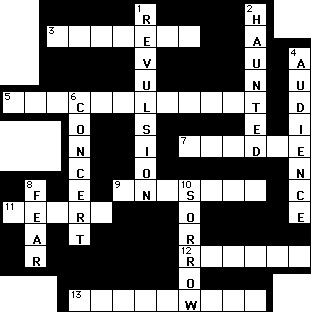 Student B: 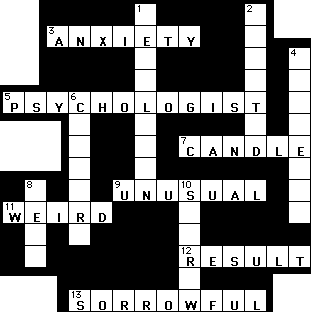 D: Telling A Ghost Story - Notes Make copies of the pieces of text below and give a piece to each student. Give them a short time to read and understand their piece of text. Then tell them to give them back to you (or put them away.) If you need to have smaller groupings, you can give two pieces of text to each student in a group of four. Tell them to sit in the order in which they will tell the story. (I.e. The student with Part 1 sits next to the student with Part 2.) Students then take turns to tell their part of the story. They should use their own words but should keep to the main points of the story. When everyone in the group has told their part of the story, they work together to compose an ending. You may then like them to share their endings with the class. Finally, read the real ending to the students. You could read the whole story to them or just the ending. (If you read the whole story to them, try to turn off or lower the lights first to make it a little spookier.) Students could finish the activity by writing their own ghost story. D: Telling A Ghost Story - Texts To Be Given To Students 1. I want to tell you a story about something that happened to me the other night. I was getting ready for bed in the normal way. Every night I do the same things. I walk around the house, checking that I've shut all the windows and locked the doors. I make sure I've turned off all the lights downstairs and have left a bowl of milk out for the cat. The last thing I do is to turn off the light by the stairs. Then I go up to bed. 2. On this particular night I was doing the usual things. I was shutting the window in the kitchen when I heard a strange sound coming from outside. It sounded like a scream and it sent shivers down my spine. I opened the window and called out, "Is anybody there?" It was a very dark night. No one answered. I shut the window again and turned to go out of the kitchen. I was feeling a little nervous by now and was looking forward to getting into bed and reading a magazine. 3. As I moved towards the stairs, there was a new sound. This time it was a tap, tap, tap. It was coming from the back door. I opened the door and slowly looked out. It was hard to see because the chain was still on the door, but everything was still. 4. After locking the door I went upstairs to bed. I read a magazine and soon fell into an uneasy sleep. The next sound made me wake instantly. This one was more alarming because now it was coming from inside the house. It was the piano. Someone was playing my piano! Single notes, some high ones, then some low ones. 5. I lay in bed wondering what to do. I then quickly reached over and dialed the emergency number. When the operator answered, I immediately asked for the police. I spent the next few minutes waiting for them to come. When the car arrived, I ran thankfully downstairs to let them in, hoping that the robber wasn't going to hit me on the head. 6. "Thank goodness you're here!" I said as I opened the door. "Someone's been playing my piano!" The female police officer looked at me a little strangely but she and her companion nodded and walked into the house. They turned on all the lights and explored each room. No one was there. After walking round each room downstairs, they went upstairs. They even went outside and looked around there. 7. "Are you sure you really heard the piano playing?" asked the male police officer. I could see that now they thought I was a little crazy. "Absolutely," I said. "And I heard other noises too. A scream and a tap, tap, tap." After the police had gone, I went back upstairs to bed. Maybe I had been dreaming. Maybe I had imagined the noises. 8. I had just fallen asleep again when I heard it once more! The piano playing! What was it? A ghost? What could get into my house and start playing my piano? The house was old and there had been people living in it before me. I crept downstairs. I decided to switch on as many lights as I could and then yell, "Who's there?" I did this. And as I switched on the light by the piano, I saw her...D: Telling A Ghost Story - Text To Be Read Aloud To Students...one very frightened cat. My cat. She looked at me, startled. She must have come in the catdoor from outside. She was sitting on the piano but jumped off when she heard my voice and went into the kitchen. A little later we went upstairs, both feeling a lot better after some hot milk. From now on I am going to shut the lid of the piano at night. My cat can do her piano practice in the daytime.030907scisTop of FormBottom of Form© 1997-2004. English To Go Limited. All rights reserved. English-To-Go, english-to-go.com, Instant Lessons, Weekly Warmer, Anna Grammar and Max Vocab are the registered trade marks of English To Go Limited. Other trademarks are the sole property of their respective owners and are used with permission. email: editor@english-to-go.comAdd to My Lessons Upper-Intermediate - Advanced Instant Lesson™ Is Anybody Listening to Me?Pre-Reading Activities A: Quiz With a partner answer the following questions.True or False:  People and animals have the ability to communicate with each other. If you answered True to Number 1, how do you think people and animals communicate with each other? Dogs can understand up to
a. 0 words. 
b. 20 words.
c. 200 words.
d. 2,000 words.Dogs have the intelligence of a
a. 1-year-old baby.
b. 2-year-old child.
c. 3-year-old child.
d. 4-year-old child. Reading Activities You are going to divide into two groups (A and B).  Each group will read one news article about animal communication.Worksheet for Student A A: VocabularyThe following words and phrases in bold type are from today's article about dog communication. Match the beginnings of the sentences with their endings.Beginning of Sentence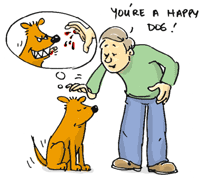 If a dog wags its tail, it... If a dog snarls at someone, it.... If a dog bares its teeth at someone, it... If a dog licks something, it... Body language is...   End of Sentencea. ...shows its teeth.
b. ...moves its tail from side to side.
c. ...non-verbal communication.
d. ...growls angrily.
e. ...passes its tongue over the surface of something. B: ScanningScan Article A and fill the gaps in the table below. 
 C: Analyzing an Example Part 1Find the answers to these questions in paragraphs 13 and 14 of Article A.What kind of dog is Finnigan? What would he do when he saw visitors or other dogs? What did people think when he showed his teeth? According to the writer, what was Finnigan actually trying to communicate? Part 2Use linking words to connect ideas from the answers in Part 1.  
Use relative pronouns (that, which, where) and/or conjunctions (and, so, but, because, or) to make two sentences. 
Write them down on a piece of paper. D: Information ExchangePart 1 Work in pairs (one Student A and one Student B). Tell your partner about your article using the information in the table from Reading Activity B.  (Do not show them your table.) Listen to Student B telling you about their article and complete the following table.
 Part 2Stay in your pairs. Now read aloud to your partner the sentences you wrote in Part 2 of Reading Activity C.E: Comparing and ContrastingWork with a Student B and answer these questions:What similarities do these two articles have? What differences are there? Which points made in both or one of the articles do you agree with? (End of worksheet for Student A) Worksheet for Student B A: VocabularyThe following words in bold type are from today's article about animal communication. Match the beginnings of the sentences with their endings.Beginning of Sentence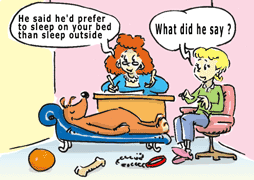 Telepathy is communication... A channel is... If you convince someone they were wrong... If a vet puts a sick animal to sleep... If something ails you... End of Sentencea. ...you persuade them to believe you.
b. ...from one mind to another mind.
c. ...a route through which anything passes.
d. ...it troubles your body or mind.
e. ... they kill it painlessly.B: ScanningScan Article B and fill the gaps in the table below.
  C: Analyzing an ExamplePart 1Find the answers to these questions in paragraphs 3 and 4 of Article B.Who is Touché? What did Touché do that annoyed his owner, Michelle Hegedus? Who is Gail De Sciose? How did De Sciose communicate with Touché? Through De Sciose, what did Touché tell Hegedus was the reason he behaved that way? What did Michelle promise to do for Touché? Did Touché stop?Part 2 Use linking words to connect ideas from the answers in Part 1.  Use relative pronouns (that, which, where) and/or conjunctions (and, so, but, because, or) to make four sentences.  Write them down on a piece of paper.   D: Information ExchangePart 1 Work in pairs (one Student A and one Student B). Tell your partner about your article using the information in the table from Activity B.  (Do not show them your table. ) Listen to Student A telling you about their article and complete the following table.
 Part 2Stay in your pairs. Now read aloud to your partner the sentences you wrote in Part 2 of Reading Activity C.E: Comparing and ContrastingWork with a Student A and answer these questions:What similarities do these two articles have? What differences are there? Which points made in both or one of the articles do you agree with? (End of worksheet for Student B) Post-Reading Activities A: VocabularyPeople from different countries seem to hear differently the sounds animals make and therefore spell the sounds differently. For example, in English a dog's bark is 'bow-wow' or 'woof-woof'. In Spanish it's 'jau-jau'; in French it's 'woa-woa,' and in Korean it's 'mung-mung'. In a group of students who speak the same first language, write down the sounds the following animals make in your language. First, agree on the sound and then agree on the English spelling. When you are finished, share your answers with your classmates.Your Language: _______________dog cat chicken horse pig snake donkey cow
  B: Short DiscussionIn groups discuss the following questions.Did you talk to animals when you were a little child? If you did, how did you do this? What did your parents think of this behavior? Do you still talk to animals? C: GameWe learned in Article A that dogs communicate through body language. People communicate through body language too, but who communicates through body language better; dogs or people? Your teacher is going to teach you a game in which you must communicate a message to your classmates without making a sound. But will he/she ask you to be a person or a dog?
 D: WritingWrite an email to English-to-Go to this address, animals@english-to-go.com , expressing your opinion about one of the articles you read in today's lesson. Do you agree or disagree with what the writer said?  We at English-to-Go are interested in what you think about animal communication.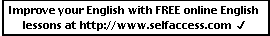 TEACHERS' NOTES AND ANSWER KEY  Please Note: This lesson has a number of linked listening exercises for your students to do online at www.instantworkbook.com. You can get a username and password for your students by clicking on the blue icon next to this lesson description at www.english-to-go.com.Pre-Reading Activities A: Quiz - NotesThe answers for this quiz are from the two articles in today's lesson.  Discuss question 2 with students but let the students find the answers later in today's articles.A: Quiz - AnswersTrue. Answers from students will vary. 200 words. 2-year-old child. Reading Activities A: Vocabulary - Answers (Student A)b d        a        e c A: Vocabulary - Answers (Student B)b c a e d B: Scanning - Answers (Student A)
 B: Scanning - Answers (Student B)
 C: Analyzing an Example - NotesStudents continue to work alone to complete Part 1. They could then compare their answers with someone from the same group (i.e. one Student A works with another Student A.)C: Analyzing an Example - Answers (Student A)Part 1Irish Setter. He would leap and bare his teeth at visitors and other dogs. They thought he was snarling at them. He was trying to say, "It's OK, I'm not a threat." Part 2 (Suggested Answer)Finnigan was an Irish Setter that would leap and bare his teeth at visitors and other dogs.  They thought he was snarling at them, but he was trying to say, "It's OK, I'm not a threat."C: Analyzing an Example - Answers (Student B)Part 1A cat. He would rub up against the lampshade on the bedside table. An animal communicator. Telepathically. He said it felt good to scratch his neck on the lampshade. She promised to scratch his neck for him. Yes. Part 2 (Suggested Answer)Touché is a cat that would rub up against the lampshade on a bedside table. This practice bothered Touché's owner, Michele Hegedus, so she asked Gail De Sciose, an animal communicator, to talk to Touché telepathically.  Through De Sciose, Touché told Michele that he scratched his neck on the lampshade because it felt good, so she promised him she would scratch his neck instead. From that day on, he never rubbed against the lamp again.D: Information Exchange - NotesStudents work in pairs (one Student A and one Student B). They help each other to complete the tables and then read the sentences they wrote to their partner. Variation for Part 2 - Students could dictate the sentences to their partners.E: Comparing and Contrasting - NotesStudents work in pairs (one Student A and one Student B) to complete the questions. They could do this orally or write their answers down. It would be good to get pairs of students to then compare their answers with other pairs or else have a class feedback session with students reporting their answers to the class.This activity requires students to analyze the information they have read. The level and length of the discussion will depend on how carefully the students have read their articles. The activity could end with students reading their partners' articles.E: Comparing and Contrasting - Suggested AnswersBoth articles look at the topic of animal communication and how humans can better communicate with and understand their pets. Both articles summarize the findings of books published on the topic of animal communciation. The articles suggest that animals are more intelligent than we realize (Article A focusses on dogs and says they have the intelligence of a 2-year-old child while Article B suggests that people can actually have conversations with animals.). Article A focusses on dogs whereas Article B looks at animals in general. Article A argues that people need to learn how to talk dog by being able to recognize and interpret different dog body language signals. If they do this they will know how to respond to their pets. Article B argues that humans and animals communicate with each other telepathically and that humans need to open their telepathic channels in order to talk to their pets. Children are able to do this but begin to block their channels after recieving a negative response from their parents. Answers will vary. Post-Reading Activities A: Vocabulary - NotesIf your class is made up of students who speak the same first language, you may wish to skip this activity though they may find it interesting to try and spell the sounds using English letters. If your class is made up of students who have different first languages, remind them that spelling these sounds in English is an important part of this activity. When they are finished, you might like each group to write the words on the board to compare spellings.C: Game - NotesThis is a pantomime game. That is, students cannot use language or sounds to communicate. Cut the sentences below into ten strips and put them into a container (e.g.. a hat, a big bowl, etc.). Divide the students into two teams. Select a student to come up to the front of the class. Ask him/her to take a sentence strip from the container. (Hold the container high so he/she can not see what is written on the strips.) After the student has selected a strip, tell him/her to read the sentence silently.  Then it is your turn. You tell the student either, "You are a person." or "You are a dog." (It is completely up to you to decide whether that student will be a dog or person but you cannot look at the student's sentence strip.) The student then begins pantomiming and the other students try to guess the action or feeling the student is attempting to communicate. The student who guesses correctly gets one point for his/her team and can then select someone from the other team to act out the next pantomime. The first team to get five correct answers is the winner.
 000414anilTop of FormBottom of Form© 1997-2004. English To Go Limited. All rights reserved. English-To-Go, english-to-go.com, Instant Lessons, Weekly Warmer, Anna Grammar and Max Vocab are the registered trade marks of English To Go Limited. Other trademarks are the sole property of their respective owners and are used with permission. email: editor@english-to-go.comAdd to My Lessons Upper-Intermediate - Advanced Instant Lesson™ Long Hours Pre-Reading Activities A: Short DiscussionWork in small groups and answer the following questions:1. How many hours a week do you think people work in your country?
2. Is there a law in your country about how many hours a week people can work?
3. Do you think people work too many hours?
4. Do you think working longer means you do more work?
B: PredictionBefore you read today's article, answer the following questions with your partner. Talk about each question until you both agree on the answer.1. The following countries are mentioned in today's article: Austria, Belgium, Britain, France, Sweden. Place the countries in order from the longest working week to the shortest.
2. Who do you think work longer hours in Britain: men or women?
3. Which professions work more extra hours: managers and professionals or skilled and manual labor?
4. Why do people tend to work long hours?
5. What negative things can be caused by working too long?
6. If people have a short working week, are they more productive? Yes / No.Reading ActivitiesA: ScanningRead the article and check if your answers to Pre-Reading Activity B were correct. Your teacher will time you.B: HeadlineThis is the headline for today's article. Put the words in the right order.Less Longer, Producing Working ?C: Further UnderstandingThe following sentences are a summary of today's article. Read the article again and match the sentence halves.D: LanguageThe following sentences from the article all contain markers to show surprising ideas or contrast:However, government figures show they are less productive...
By contrast, 70 percent of skilled and manual workers said...
However, this clause would be reviewed... 
... despite the longer hours. 
but 750,000 woman employees... However and By contrast are used to link ideas across two sentences, whereas but and despite join sentences. Despite is a preposition and so must be followed by a noun or an -ing form.Complete the following sentences by using the correct marker from this list: however, by contrast, but, despite.1. My colleague always gets to work early and then leaves early. ________, I arrive late and leave late.
2. ________ the long hours he works, he gets little done.
3. She works really hard ________ achieves very little.
4. I think I should work fewer hours. ________, my boss doesn't agree with me.
5. He gets paid the same as I do ________ working less hours.
6. He spends most of his time at work reading the newspaper. This, ________, does not mean he gets paid any less.Post-Reading Activities
You may do one or more of these. A: Spot the DifferenceBelow are groups of four words. Three of the words in each group have the same job or function or are from the same word group. Can you spot the one that is different? 
Work in pairs to agree upon which word is different. (For 1.-3. you need to look at the word families and for 4. & 5. you need to think about word functions). When you have agreed, write down why it is different. Be prepared to share your answers with the class.B: Graph AnalysisLook at the following graphs about today's article. Write about two paragraphs describing what the graphs show. The questions on the side will help you to write your description. You may use the words in brackets in your sentences, if you want to. The two bar graphs represent the number of hours people work per week in five European countries. (you continue ...)
C: MemosA memo (memorandum) is a short typed, emailed or written message sent from one person to another in an organization. The paragraphs of a memo are short so people will read and understand them. The structure of a memo is usually very clear and will include these points:The receiver's name and the sender's name (To: / From: ). Explanation of what the measure or plan is. Explanation of why the measure or plan is being put in place. Explanation of what the effect of the measure / plan will be. Explanation of when the measure / plan will take place. Explanation of what should (not) be done. Explanation of who is involved and what the consequences will be. Indication of who people can contact if they have questions / complaints / comments, etc. Below is an imaginary memo from SolTec Ltd - a British company. The director of SolTec asked a new secretary to send it out, but while it was being typed, the various parts of the memo got jumbled. Read it and put the parts of the memo into the correct order. Use the points above to help you.TEACHERS' NOTES AND ANSWER KEYPlease Note: This lesson also an exercise for your students to do online at www.instantworkbook.com. You can get a username and password for your students by clicking on the blue icon next to this lesson description at www.english-to-go.com. Pre-Reading Activities A: Short Discussion - Notes
Allow students to discuss these questions for about 3 minutes and then have a short class discussion.B: Prediction - Notes
This could lead to some interesting debate as students need to agree. It is important that they do not read the article yet. Do not give them the answers when they have finished, but encourage them to go straight on to the Reading Activities. (Reading Activity A gives the answers to this Prediction Activity.)Reading Activities A: Scanning - Notes 
Make sure students realize what they have to do before they begin (i.e. find the answers for Pre-Reading Activity B in the article). Allow students 4 minutes to scan the article and answer the questions. The next activity will allow for closer reading.A: Scanning - Answers
1. Britain, Austria, Sweden, Belgium, France, 2. men, 3. managers and professionals, 4. excessive workloads and extra money, 5. stress, ill health and family strains, 6. On an hourly basis - yes.B: Headline - Answer
Working Longer, Producing Less? C: Further Understanding - Answers
The average working week in Europe is just over 40 hours per week. 1. - D
However, the British worked 43.6 hours per week, which is longer than the average. 2. - C
Even though they work longer, it seems British workers are less productive than other Europeans. 3. - B
Many professional people and managers worked very long hours as they had too much work to do. 4. - E
Legally, people are not allowed to work more than 48 hours a week in Europe. 5. - H
However, the British can choose to ignore this law and work over this limit. 6. - A 
After 2003, it is unlikely that the British will have the option to work longer than the limit. 7. - I
Many countries in Europe already have strict rules about the length of the working week. 8. - G
Despite having the shortest working week, the French are more productive on an hourly basis. 9. - F
Germans are over 10% more productive per hour than Britons. 10. - JD: Language - Answers
1. My colleague always gets to work early and then leaves early. By contrast, I arrive late and leave late.
2. Despite the long hours he works, he gets little done.
3. She works really hard but achieves very little.
4. I think I should work fewer hours. However, my boss doesn't agree with me.
5. He gets paid the same as I do, despite working less hours.
6. He spends most of his time at work reading the newspaper. This, however, does not mean he gets paid any less. Post-Reading ActivitiesA: Spot the Difference - Notes
Although it is not strictly necessary that students know the grammatical names of many discourse markers, it is important students are aware of the different functions. This exercise can easily pinpoint gaps in students' knowledge of how to use these markers when writing.A: Spot the Difference - Answers
1. in addition - this is because the others are called coordinating conjunctions and their job is to join two sentences. As an adverbial, in addition links across two separate sentences.
2. However - this contrast marker is an adverbial and links across two separate sentences. The others all join sentences.
3. Yet - this links across two separate sentences. The others all join sentences. 
4. Whereas - it shows contrast. The others are indicators of reason or result.
5. But - it shows contrast. The others are indicators of reason.B: Graph Analysis - Notes
Allow for a certain amount of variation in the answers. B: Graph Analysis - Sample Answer
The two bar graphs represent the number of hours people work per week in five European countries. The first graph looks at the length of time spent at work each week in European countries: Britain, Austria, Belgium, Sweden and France. It can be seen that Britain is the country where people work the longest with the weekly average being 43.6 hours. This is compared to France which has the shortest working week with 35 being the maximum number of hours worked per week. However, in three other European countries, Austria, Belgium and Sweden, the average working week is around 39.5 hours.The second bar graph looks at the total number of Britons who work longer than 48 hours per week. The three columns show the total number of British workers who exceed 48 hours of weekly work to be 17%. This is then broken down into the percentage of men who work this many hours and the percentage of women. It can be seen that 25% of men work more than 48 hours per week, whereas 6% of women do.C: Memos - Notes
Below is a correct version of the memo which you may like to give to students after they have finished the exercise. Students can also order the memo online at www.instantworkbook.com.C: Memos - Answers
6, 8, 7, 3, 5, 1, 2, 4,MEMORANDUM
To: All SolTec staff
From: The Director - Peter Baggins
Date: 6 April 2002
Subject: Hours of workIn order to maintain our workplace as a happy and productive environment, we have decided that staff in this company will no longer have the option to opt out of the European Union's working hour limit. This limit states that no employee is to work over 48 hours a week. At SolTec we believe that a culture of working long hours can lead to stress, ill health and family strains. We also believe that working longer hours can in fact lead to less productivity.We are also aware that many of our staff are working longer hours to deal with excessive workloads. Therefore, some case loads may need to be reviewed and it may be that structures will need to be put in place to support staff. In order to effect a smooth transition, staff will be asked to discuss workloads and other operational issues with Human Resources. HR staff have been requested to start scheduling these discussions immediately.These new measures are to come into effect as of the 20th April 2002. Any employee with questions relating to these changes should contact Human Resources. Please also feel free to contact me personally.020204busrTop of FormBottom of Form© 1997-2004. English To Go Limited. All rights reserved. English-To-Go, english-to-go.com, Instant Lessons, Weekly Warmer, Anna Grammar and Max Vocab are the registered trade marks of English To Go Limited. Other trademarks are the sole property of their respective owners and are used with permission. email: editor@english-to-go.comAdd to My Lessons Upper-Intermediate - Advanced Instant LessonModel E FordPre-Reading Activities A: Pair DictationWork with another student. You both have half a text and you need to create the complete text by taking turns dictating to each other. You need to listen carefully and DO NOT look at each other's texts. Student A begins.B: Gap FillBelow is another text about Henry Ford. Complete the text by using the words in the box. However, be careful! You will need to change the form of some of the words.Reading ActivitiesA: ScanningRead Article 1 and answer the questions.1. What five things is Ford offering its workers?
2. What is Ford aiming to improve with its workforce?
3. What does Ford want to become?
4. What does Ford want its workers to experience?
5. Does Ford intend to monitor worker's Internet use?Article 1unprecedented -; never happened before 
strategy - plan; scheme
strives - works towards; tries hard B: True, False or Not GivenRead Article 2 and answer the following statements True (T), False (F) or Not Given (NG) if the text doesn't provide the answer. 1. Ford is temporarily stopping its plans to give away computers to its staff.
2. The Model T Ford was invented by Henry Ford's grandfather.
3. An e-mail announcement was only sent to the American staff.
4. 166,000 workers in America had already been given computers.
5. Ford is the world's second biggest car manufacturer.
6. Car sales have lessened since the attacks on the World Trade Center.
7. Ford has recently lost money over a six month period.
8. Many Ford employees lost their jobs in 1992
9. Ford employs about 50,000 white collar workers in North America.
10. Ford is looking to make a number of employees redundant.Article 2dubbed - called, nicknamed
hammering out - negotiating, planning, finalizing C: Language and SummaryBelow is a summary of today's articles. Complete the text by filling the gaps with the correct verb. Make sure you have used the correct verb form.D: Think About ItPart One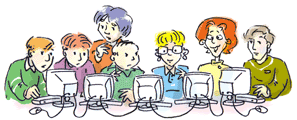 "Ford's move is based on the idea that "the Internet will be the equivalent of the moving assembly line of the 21st Century," said Ford Chairman William Clay Ford Jr., whose great-grandfather was the pioneer of the car assembly line". Do you agree with this? If so, explain how. The Internet could be seen as the equivalent of the assembly line because (you continue) ...........Part Two

"... it plans to cut up to 5,000 white-collar jobs"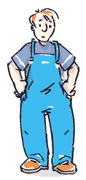 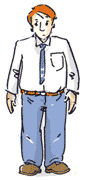 In the workforce there is often a distinction between "blue-collar jobs" as compared to "white-collar jobs". What is the difference between these types of work and what do you think these two names refer to - what is their origin?
Make a list of 5 examples of each type of job.Blue-collar jobs: ______________________________________________
White-collar jobs: _____________________________________________ Post-Reading Activities
You may do one or more of these. A: Business VocabularyYour teacher will give you and your partner two halves of a crossword puzzle. Work together to solve it by following the instructions on your worksheet. You will need to sit with your back to your partner and listen carefully. Student A will work with words from Article 1 and Student B will work with Article 2.B: E-mail memo..... the company sent out an e-mail Friday to its nearly 346,000 employees worldwide, notifying them the days of the great computer giveaway were over.Below is a fictitious or imaginary e-mail from a company like Ford to its employees. However, the sentences below have been removed from the text. Read the e-mail through and decide where they should go.Smith Motor Co. Friday, October 19, 2001 
To: Smith Motor Co. Employees 

From: John Smith, Chairman

a) _____________________ Over the past twenty months, b) _____________________ in developing a "wired'' work force through our groundbreaking Model E - Computer Giveaway Program. We had aimed to give our 350,000 employees worldwide free personal computers and printers, as well as Internet access for a cut-rate monthly fee of $5.Unfortunately, the tragic events of September the 11th in New York and the auto industry slowdown from which we are suffering has meant c) _____________________. Essentially every facet of the company’s business has been examined. As a result, d) _____________________ that range greatly in scope and complexity. However, in all cases, these changes e) _____________________ Regrettably, Smith's breakthrough achievement to try and equip all employees with free personal computers and printers f) _____________________ g) _____________________ that the sacrifice and disappointment of many of our employees will now feel is necessary as we unite to maintain the viability of the Smith Motor Company.I am counting on your understanding and acceptance of this h) _____________________ Thank you i) _____________________ 

John Smith
Smith ChairmanC: Find Someone WhoImagine that the students in your class all work for a website. Your teacher will give you a card describing your 'wired job'. Read the description. You will also get a "Find Someone Who..." worksheet. Read it and write your own name next to any piece of information that applies to your own job with the website.Then ask other students questions about their jobs to complete the whole worksheet. When you have found someone who can answer your question, write their name down next to it.TEACHERS' NOTES AND ANSWER KEY 
Please Note: This lesson also has a writing exercise for your students to do online at www.instantworkbook.com. You can get a username and password for your students by clicking on the blue icon next to this lesson description at www.english-to-go.com. Pre-Reading ActivitiesA: Pair Dictation - Notes
The texts need to be photocopied and given out to each pair of students. Below is a copy of the complete text.Henry Ford was a leading manufacturer of automobiles who set up the Ford Motor Company. The company's use of the assembly line to produce cars revolutionized the auto industry. In 1896 Ford built his first automobile and in 1903 helped set up the company that still carries his name. Ford had an active interest in politics and was a controversial figure. He performed different philanthropic activities, sponsoring, for example, the building of a Detroit hospital for Ford workers, the Henry Ford Museum and the Ford Foundation. The Foundation has given over $8 billion in grants for research, education and development since it began.(Note: A philanthropist is a person who gives money freely to those who need it. ) A: Pair Dictation -Texts to be Copied and Given to StudentsText for Student A
Henry Ford ______ ______ ______ manufacturer of ______ ______ ______ ______the Ford Motor Company. The company's use ______ ______ ______ ______to produce cars ______ ______auto industry. In 1896 ______ ______ ______ ______automobile and ______ ______ ______ set up the company that still ______ ______ ______. Ford ______ different philanthropic activities, ______, ______ ______, the building of a Detroit hospital for Ford workers, the Henry Ford Museum ______ ______ ______ Foundation. The Foundation has ______ ______ ______ ______ in grants for research, education ______ ______ ______ it began.Text for Student B
Henry Ford was a leading ______ ______ automobiles who set up ______ ______ ______ ______. ______ ______ ______ of the assembly line to produce cars revolutionized the auto industry. In 1896 Ford built his first ______ ______ in 1903 helped ______ ______ ______ ______that still carries his name. Ford performed different philanthropic activities, sponsoring, for example ______ ______ ______ ______ Detroit hospital for Ford workers, ______ ______ ______ Museum and the Ford Foundation. The Foundation has given over $8 billion in ______ ______ ______, ______ and development since it began.B: Gap Fill - Notes
For those who wish to find more information on Henry Ford, these sites may be of interest:
http://www.biography.com
http://www.geocities.com/historyproject2000/ford.htm
http://history1900s.about.com/cs/fordhenry/B: Gap Fill - Answers
1. introduced 2. performed 3. innovation 4. assemble 5. criticism 6. tedious 7. use 8. record 9. opposed 10. reserved Reading ActivitiesA: Scanning - Answers
1. free Hewlett-Packard Co. personal computers and printers, Internet access for a cut-rate monthly fee of $5, two electronic-mail addresses and 10 megabytes of space each to build a personal Web site
2. improve relations with its employees
3. consumer-driven
4. what's going on in technology
5. no (although it would control what employees saw when they first logged on.) B: True or False or Not Given - Answers
1. F, 2. F, 3. F, 4. F (mostly in America), 5. T, 6. T, 7. T, 8. NG, 9. T, 10. TC: Language and Summary - Answers
1. to give, 2. was canceled, 3. sent , 4. telling, 5. were, 6. found, 7. was introduced, 8. aimed, 9. accepted, 10. began, 11. had planned, 12. hoped, 13. had come up with, 14. had been, 15. had givenD: Think About It - Answers
Part One
Answers will vary.Part Two
Answers will vary but one explanation is below.
Blue collar or white collar jobs refers to the shirt that you wear to your job.
People who work in an industrial setting or a manual worker will usually wear a nonwhite shirt on the job. The blue collar refers to the blue overalls often worn in factories and the white collar to the normal office attire of a white shirt and a tie which men who work in offices performing clerical duties generally wear.
Blue-collar jobs: factory worker, plumber, mechanic, steel worker, laborer
White-collar jobs: clerk, secretary, accountant, bookkeeper, bank tellerPost-Reading ActivitiesA: Business Vocabulary - Notes
The aim of the exercise is for students to explain the meanings of the words on their half of the puzzle to their partner. Divide the class into two groups: Students A and Students B. Allow the students within each group to work together to write the definitions or clues for the words in their puzzle.
They can use dictionaries but do not allow them to copy from them. When they have completed the definitions, put the students in the A and B pairings. Place two chairs together so students are seated with with their backs toward each other. Student A begins. Student A gives the clues and Student B must guess the words from today's articles.
As an alternative, if you prefer to use this as a reinforcement activity, you may like to give the students the list of words for homework on the day you have done the lesson and ask them to familiarize themselves with their meanings that night. During the next lesson, students do the crossword (but only have a little time beforehand to think of clear definitions to give their partners).Worksheet for Student A: 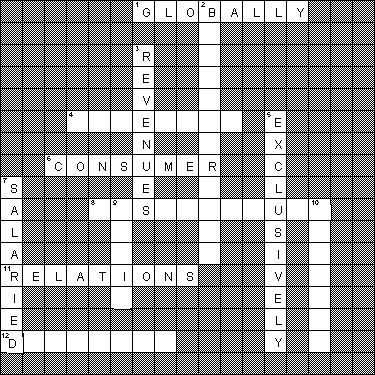 Worksheet for Student B: 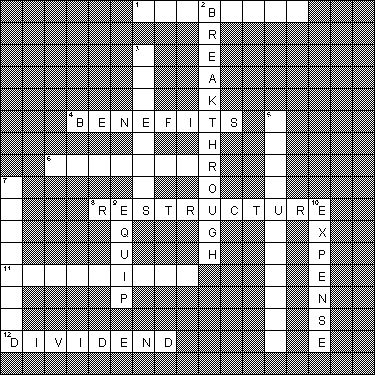 B: E-mail memo - Notes
Your students can also do this exercise online. Click on the blue icon next to the lesson description to view the exercise.B: E-mail memo - Answers
a - 8, b - 4, c - 2, d - 6, e - 9, f - 1, g - 5, h - 3, i - 7C: Find Someone Who - Notes
This is a scanning, listening and speaking activity. Cut the cards up and distribute all of them among the students. (If you have fewer than 6 students, try to give the extra cards to the stronger students). In order to complete their forms, students need to ask questions and get answers from other members of the class. They then write the name of that person down next to the question.
There are a number of technical terms used in this exercise. Students may wish to find out what some of these terms mean after they have completed the exercise. If so, the sites listed below may be of use:http://www.pcwebopedia.com/
http://www.learnthenet.com/english/index.html
http://www.walthowe.com/Cards to be cut up and distributed:
011019busr Top of FormBottom of Form© 1997-2004. English To Go Limited. All rights reserved. English-To-Go, english-to-go.com, Instant Lessons, Weekly Warmer, Anna Grammar and Max Vocab are the registered trade marks of English To Go Limited. Other trademarks are the sole property of their respective owners and are used with permission. email: editor@english-to-go.comAdd to My Lessons Upper-Intermediate - Advanced Instant Lesson™ New Stoves Could Mark End of Indoor Cooking FiresPre-Reading Activities A: Imagine Imagine you are able to travel in a time machine into the past. You decide to visit a home belonging to one of your ancestors about 100 years ago. Work alone and answer these questions. Think about what their home would look like. (If you are not sure about a question, skip it and go on to the next one.) 1. How big would the home have been? (e.g. two floors with a barn for animals...?) 
2. What sources of energy would have been used by your ancestors? (e.g. gas, candles, etc. made from animal fat...?) 
3. How would your ancestors have cooked their food? 
4. How many generations of people would have lived in the home? (e.g. parents, children, grandparents...?) 
5. What kinds of health problems would they have suffered from? (malnutrition, lung problems...?) Now share your answers with another student. B: What Do You Know? Today's lesson is about the country of Eritrea. Try to answer the questions below and then ask your teacher for help. 1. Where is Eritrea? 
2. What are the names of some countries near it? 
3. Does it have a large or small population? 
4. What kind of economy does it have? (e.g. agricultural? industrial?) 
5. What other things do you know about it? Reading Activities A: Scanning Read the first part of the article and answer these questions. They help you to understand the main idea of the article. 1. What is Kebedsh Habte using to cook her food? 
2. What makes her stove different from other stoves in Eritrea? 
3. How many women and children die every year as a result of using indoor cooking fires according to the United Nations? What are the causes of death? 
4. What could solve some health problems for Eritreans? 
5. Why would it solve these problems? 
6. How could this design also help the environment?Part One B: Choose the Best Headline Read Part One again and choose the most suitable headline for today's article from this list. 1. Kebedsh Happy with New Design 
2. Deforestation No Longer A Problem in Eritrea 
3. Indoor Fires Kill 2.5 Million Women and Children a Year 
4. Eco-Friendly Stoves Solve Age Old Eritrean Problem 
  C: Complete the Table Read Part Two of the article and fill the gaps in this table with the correct information. Part Two D: Matching Sentences Match the sentence beginnings with the endings to make statements about the whole article. (Be careful as there are three extra endings.) Beginnings
1. Two problems caused by wood-burning cooking fires... 
2. The new stove design will burn wood more efficiently,... 
3. The stove also... 
4. The Eritrean government hopes to spread... 
5. The difficulty with this... 
6. The country is also struggling... 
7. The government believes that the project will... 
8. Women are being trained to... Endings
...is that most houses are in remote areas. 
...to get enough funding from overseas sources for the project. 
...the idea to all households in rural areas.. 
...and will cook food much faster than traditional indoor cooking fires. 
...to deal with the after-effects of long years of war. 
...are respiratory infections and deforestation. 
...to write accurate descriptions of how to use the stove. 
...cutting carbon dioxide emissions. 
...pass on the idea about the stoves by word of mouth. 
...conserves heat and produces much less smoke. 
...be successful because the people of Eritrea are proud of being self-reliant. Post-Reading Activities
You may do one or more of these.A: Crossword Work in pairs. Below are the meanings of some words from today's article. Quickly look through the article and try to find the words, and write them in the crossword. Use other clues to help you find the words.  The fastest team is the winner. Good luck! Clues Across
1. changing to something different (Paragraph 7 / P7) 
3. extremely small (P1) 
8. reasonably priced (P12) 
11. a plan or arrangement (P13) 
12. slow (P10) 

Clues Down
2. formed an idea of the size of something without calculating exactly (P3) 
4. a strong effect (P8) 
5. not good enough for plants to grow on it (P9)
6. to use something carefully so that it lasts (P5) 
7. not cloudy or smoky (P2) 
9. provided money for something (P6) 
10. to do well and be successful (P11) 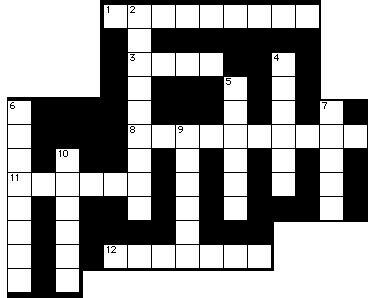 
B: Note Taking Imagine that you are writing a short article about the stove for a community newspaper. You are hoping that people in your community will want to help fund the Eritrean project. Make notes about the stove using today's article. Then write a short piece describing it and outlining the advantages it offers Eritreans. Point out why people in your local community should give money for this project. 
  C: Language Here is Part 3 of the article. Read it and look carefully at each line. Some of the lines have one word that is grammatically incorrect. If a line has an incorrect word, cross it out and write the correct word by the corresponding number on the Answer Sheet. If a line has no mistakes, write 'correct' by the corresponding number on the Answer Sheet below.  (The first one has been done for you as an example.) The rules below the exercise may help you to complete it.Part Three:EXPERTS IN CLAY (.../Continued)
1. The project's organizers say Eritrean women, who grow up learn to use clay, 
2. will have little difficulty in making the new eco-friendly version of the traditional "mogogo" stoves. 
3. Women have long been taught by their mothers for make everything 
4. from pots to sofas out of clay before leave their parents' home 
5. and making a house with their husbands. 
6. "The skills are already there," said Afeworki, pointed as three women 
7. began make one of the cooking furnaces 
8. at a home in the village of Adi Gembelo, nine miles south of the capital. Answer Sheet 
1. learning 
2. 
3. 
4. 
5. 
6. 
7. 
8. Rules:
When one verb follows another verb, the structure is usually verb + -ing or verb + to... (For example: She hates cooking everyday; She hates to cook everyday.) If a preposition (in, at, for, about, with, of, instead of, in spite of, before, after, without, etc.) is followed by a verb, the verb ends in -ing. (For example: They are interested in buying a new stove; The family put together one of the stoves before using it.)TEACHERS' NOTES AND ANSWER KEY Pre-Reading ActivitiesA: Imagine - Notes You may need to explain the instructions to students before they begin. They are to imagine that they are traveling back in time to the home of their great-great-grandparents around the year 1900. They are to try and picture what the home looked like and then answer the questions. (Younger students could be asked to do a little research on this at home so they have a chance to ask their parents.) If all your students are from the same country, you could give them a couple of key early twentieth-century dates in the history of that country to help them imagine what life was like at that time. If your students are from different countries, try to pair different nationalities together when it comes time to share answers, as the exchange will be much more enjoyable. In a one to one situation, you can then interview the student once he / she has finished thinking about the questions.B: What Do You Know? - Notes Depending on where your students are from, they may know a lot or a little about Eritrea. If they know a lot, they should be able to answer the questions given in this activity. If their knowledge is sparse or nonexistent, give them a little time to read the questions. When the students are ready, read out the short summary of information about Eritrea below while they listen and answer the questions. Obviously, if you have a world map, students will find it useful to locate the country. You could ask them to do some extra research using encyclopedias or the Internet. Here are two sites with information: http://www.sas.upenn.edu/African_Studies/Country_Specific/Eritrea.html 
http://news.bbc.co.uk/1/hi/world/africa/country_profiles/1070813.stm B: What Do You Know? - Text to be Read Aloud to Students Here are a few facts about Eritrea: The name of the country is pronounced /ehr ih TREE uh/. The capital is Asmara. 
Eritrea is found on the northeast coast of Africa along the Red Sea between Sudan and Djibouti. Ethiopia is to the south. The country has an area of 45,405 sq. mi. (117,598 sq. km) with a population of under 4 million people. 
It has an agricultural economy with the chief products being things like barley, dairy products, lentils and wheat. Most of the people are farmers or herders. There is little industry.B: What Do You Know? - Answers 1. It is found on the northeast coast of Africa along the Red Sea between Sudan and Djibouti. Ethiopia is to the south. 
2. Djibouti, Sudan, Ethiopia.
3. Small (under 4 million people).
4. Agricultural.
5. Answers will vary. Reading Activities A: Scanning - Answers1. A wood-fired stove.
2. There is little smoke and the stove burns far fewer logs than traditional stoves. The air in the house is clear. 
3. 2.5 million / respiratory infections and lung problems.
4. A new stove design.
5. It uses insulation to conserve heat and a metal chimney to suck in air and funnel smoke out of the house, making it a much cleaner way to cook. 
6. The stove burns much less wood, so fewer trees are needed for fuel. B: Choose the Best Headline - Answer 4. is the original headline for the article.
(1. would be too unclear for a newspaper headline; 2. is incorrect (the problem has not been solved); and 3. is correct but is not the main point of the article.) C: Complete the Table - AnswersD: Matching Sentences - Answers1. Two problems caused by wood-burning cooking fires ... are respiratory infections and deforestation. 
2. The new stove design will burn wood more efficiently, ... cutting carbon dioxide emissions. 
3. The stove also ... conserves heat and produces much less smoke. 
4. The Eritrean government hopes to spread ... the idea to all households in rural areas. 
5. The difficulty with this ... is that most houses are in remote areas. 
6. The country is also struggling ... to deal with the after-effects of long years of war. 
7. The government believes that the project will ... be successful because the people of Eritrea are proud of being self-reliant. 
8. Women are being trained to ... pass on the idea about the stoves by word of mouth. Extra Endings:
...and will cook food much faster than traditional indoor cooking fires. 
...to get enough funding from overseas sources for the project. 
...to write accurate descriptions of how to use the stove. Post-Reading Activities A: Cross Word - Answers Answers Across: 1. replacing; 3. tiny; 8. affordable; 11. scheme; 12. gradual.
Answers Down: 2. estimated; 4. impact; 5. barren; 6. conserve; 7. clear; 9. funded; 10. thrive.C: Language - Notes Remind students that there is either no mistake on a line or only one mistake. If there is one incorrect word, students need to put a line through it and replace it with just one other word. No other words in the sentence change. C: Language - Answers 1. learning; 2. correct; 3. to; 4. leaving; 5. correct; 6. pointing; 7. making; 8. correct.020915envfTop of FormBottom of Form© 1997-2004. English To Go Limited. All rights reserved. English-To-Go, english-to-go.com, Instant Lessons, Weekly Warmer, Anna Grammar and Max Vocab are the registered trade marks of English To Go Limited. Other trademarks are the sole property of their respective owners and are used with permission. email: editor@english-to-go.comAdd to My Lessons Upper-Intermediate - Advanced Instant Lesson™ New Words Old WordsPre-Reading ActivitiesA: DiscussionAnswer these questions in small groups:Today you are going to read about two new dictionaries. What dictionaries have you found most useful in studying English? Is your use of a dictionary different in any way now from when you began learning English? If yes, in what ways is it different? When most people think of a dictionary they think of a book that gives the words of a language with explanations of their meanings. What other kinds of dictionaries are there? B: VocabularyCheck that you understand these words and their meanings. They are from Article One.Reading ActivitiesA: ScanningRead Article One and answer these questions as quickly as you can.Which book now includes contemporary phrases with those from William Shakespeare? When was the book published? Give an example of a slogan also included in this book. How many new quotations have been included? Which two singers have lyrics included in the book? Article One B: VocabularyUse the article to match these words with their meanings:C: Text OrganizationThe beginnings of six sentences have been removed from Article Two (and replaced with the numbers (1) - (6). They are listed here. Read the article and try to put each sentence beginning back in the correct place.a. Today you might call someone...
b. Over the years it grew to mean...
c. Take for example, the origins...
d. Blair babes, spin doctor, canteen culture, Harry...
e. Most people have heard of Moby...
f. The new Oxford Dictionary of Phrase...Article Two D: Language1. Here are some sentences about Article 2 but they have been separated into beginnings and endings. Use Article Two to help you match each beginning with the correct ending.BeginningsA spokeswoman for the Oxford University Press said that it was interesting to... The dictionary aims to... The British Council believes that many people who are learning English as a second language will want to... If you wanted to... People can use this dictionary to... Some English words and phrases have hidden meanings making them difficult to... Endings...demystify and decode the English language. ...understand. ...find out the history and meanings of different English words. ...say that someone was a 'lounge lizard' in the 14th century you called them a ''carpet knight''. ...buy this dictionary. ...learn the origin of some English words and phrases. 2. Now write your own sentences using these sentence beginnings:It is exciting to... I want to... I aim to... She wanted to... It is difficult to... I plan to use my new dictionary to... Post-Reading Activities
You may do one or more of these. A: Give your opinionAnswer this question with a partner:Would you be interested in either of the dictionaries described in today's articles? Why or why not? B: WritingCollect some modern English slogans. (You could, for example, look at newspapers or collect ones from advertisements on television.)C: Vocabulary ExtensionChoose three of the words you looked at today and prepare sentences that use these words. Then work with a partner and read your sentences to them. As you read them, replace the word from today with the word 'elephant'. Your partner must guess what the missing word is.TEACHERS' NOTES AND ANSWER KEY Pre-Reading ActivitiesA: Discussion - NotesThis discussion encourages students to talk about how they use their dictionaries. They may like to spend time comparing the merits of their dictionaries.Reading ActivitiesA: Scanning - NotesEncourage students to work quickly by setting a time limit appropriate for the level of your class.Students may be interested to know that XXXX (pronounced "four ex") is the name of an Australian beer.A: Scanning - Answersthe Oxford Dictionary of Quotations Thursday September 30 1999 "Australians wouldn't give a XXXX for anything else"; "All because the lady loves Milktray". 2,000 Madonna, and Elton John B: Vocabulary - AnswersC: Text Organization - Answers1 - d; 2 - f; 3 - c; 4 - b; 5 - a; 6 - e.D: Language - Answers1.1. A spokeswoman for the Oxford University Press said that it was interesting/ to learn the origin of some English words and phrases.
2. The dictionary aims/ to demystify and decode the English language.
3. The British Council believes that many people who are learning English as a second language will want/ to buy this dictionary.
4. If you wanted/ to say that someone was a 'lounge lizard' in the 14th century you called them a ''carpet knight''.
5. People can use this dictionary to/find out the history and meanings of different English words.
6. Some English words and phrases have hidden meanings making them difficult/ to understand. 001110culpfTop of FormBottom of Form© 1997-2004. English To Go Limited. All rights reserved. English-To-Go, english-to-go.com, Instant Lessons, Weekly Warmer, Anna Grammar and Max Vocab are the registered trade marks of English To Go Limited. Other trademarks are the sole property of their respective owners and are used with permission. email: editor@english-to-go.comAdd to My Lessons Upper-Intermediate - Advanced Instant Lesson™ Pacific Islands Sinking Pre-Reading Activities A: Discussion Discuss the following questions in small groups. 1. Would you like the climate where you live to be warmer or colder? Give reasons for your answer. 
2. Greenhouse gas emissions are gases, such as carbon dioxide and chlorofluorocarbon (CFC), that are sent out into the atmosphere and trap the heat of the sun. 
    a. Will the earth's temperature increase or decrease if greenhouse gases continue to be sent into the air at the same rate they are now? 
    b. What might happen globally as a result of this temperature change? How might your lifestyle change? 
  B: Vocabulary The following words in bold are in today's article. Work out the forms of each word (noun, verb, adjective, etc.) and match them to their meanings. Words 
1. The father chided himself for not spending more time with his children. 
2. There was grave concern about the man's condition after he was hit by a car while walking across the street. 
3. Fortunately, the flood waters did not submerge the rice fields. 
4. Failing my first year at university and having to repeat it had a profound effect on my study habits.
5. The country gave $50 million in aid last fiscal year. 
6. The government wants to implement changes in foreign policy. 
7. His predecessor was a very popular public figure. 
8. Batman and his sidekick Robin were busy every day saving the good people of Gotham City. 
9. "This is a new benchmark for water pollution control," said the Environment Minister. 
10. The woman said it was a flawed contract and refused to sign it. Meanings 
a. connected with government or public money 
b. previous person in that position 
c. having faults 
d. criticized 
e. make something happen; carry out 
f. put underwater 
g. very serious and important 
h. a standard or level to measure quality 
i.  extreme 
j.  assistant; close friend Reading Activities A: Comprehension Today's article is about a meeting of the leaders of Pacific Island nations. The big topic of discussion at the meeting was the Kyoto Protocol - an agreement on global warming that requires countries to limit their greenhouse gas emissions. Read Part One of the article and answer the following questions. 1. Which countries have not signed the Kyoto Protocol? 
2. What was the name of the meeting being held? 
3. How many countries released a statement? 
4. What are the nations worried about? 
5. Which country gives the most money to Pacific Island states? 
6. How high above sea level is Tuvalu? 
7. When does Tuvalu think it will be underwater?Part One 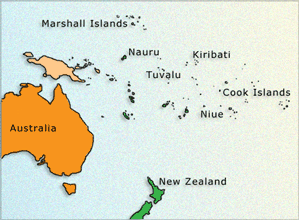 B: True, False or Not Given Read Part Two of the article and mark the following statements 'T' if they are true, 'F' if they are false and 'NG' if the information is not given in the article. 1. Tuvalu has sued the U.S. and Australia over their failure to ratify the Kyoto Protocol. 
2. The United States is interested in reducing greenhouse gas emissions. 
3. Australia has reduced its greenhouse gas emissions. 
4. Australia will meet its Kyoto Protocol targets. 
5. The Australian Prime Minister thinks Australia has similar views to Pacific Island states about climate change. 
6. Australia would like the United States to sign the Kyoto Protocol.Part Two C: Understanding the Main Idea Which of the following headlines best sums up the main idea of the article? A. The Islands Of Tuvalu Are Sinking 
B. Pacific Island States Meet To Discuss Rising Sea levels 
C. Sinking Pacific States Criticize US and Australia 
D. Pacific States To Sue US Over Sea Levels 
  D: Vocabulary Complete the following table.Post-Reading Activities
You may do one or more of these.A: Language One way of expressing an imaginary situation in the past is to use without + noun (phrase) and would have + past participle. (e.g. Without the government's actions, the emissions would have increased by 22%.) Rewrite the following sentences to show what would have happened if the situation had been different. (The first one is done for you as an example.) 1. I helped him pass the test. 
Without __________ __________, he __________ __________ __________ the test. 
Answer: Without my help, he would have failed the test. 2. He worked hard to become rich. 
Without __________ __________, he __________ __________ __________ rich. 3. She trained for many hours to win the race. 4. They had a car, so they arrived on time. 5. We had an umbrella, so we didn't get wet. Now write some sentences of your own using the structure you have just studied. 
  B: Thinking Carefully In small groups look at the excerpts from the article and answer the questions that follow. You will need to use your own ideas as well as information from the article. 1. 'The statement stopped short of also naming Australia....' 
What do you think 'stopped short' means? Did it name Australia or not? What could be a reason for not naming Australia? 2. 'Tuvalu fears its last palm tree could sink under the Pacific within 50 years.' 
Explain the link between global warming and rising sea levels. 3. 'In March, Sopoanga's predecessor Koloa Talake said Tuvalu might sue the United States and its climate policy sidekick Australia over their failure to ratify the Kyoto Protocol.' 
What grounds (reasons) would Tuvalu have for suing the US and Australia? 4. 'The Bush administration abandoned the Kyoto Protocol in 2001, arguing that it would hurt the US economy.' 
Why would the Kyoto Protocol hurt the US economy? 5. If the world's climate continues to heat up, what do you think will be the consequences for the following things?
a. health / diseases    b. clothing / fashion    c. appliances    d. holiday destinations    e. crops C: Role Play Work with a partner. One person will play the Australian Prime Minister and the other will play the Prime Minister of Tuvalu. Discuss the pros and cons of why it is important to ratify the Kyoto Protocol. 
  D: Writing Imagine you are the Prime Minister of Tuvalu. Write to the Australian Prime Minister and explain why it is important that Australia approve of the Kyoto Protocol. >TEACHERS' NOTES AND ANSWER KEY Please Note: This lesson also has a number of interactive exercises for your students to do online at www.instantworkbook.com. Students can write a letter to a head of state expressing their opinion. You can get a username and password for your students by clicking on the blue icon next to this lesson description at www.english-to-go.com. Pre-Reading ActivitiesA: Discussion - Notes The purpose of this discussion is to get students talking about climate and also encourage them to share what they know about greenhouse gas emissions. It is not important that you tell them the answers to number 2 at this point.  They will find the answers in the article. B: Vocabulary - Answers 1. d;   2. g;   3. f;  4. i;   5. a;   6. e;   7. b;   8. j;   9. h;   10. c.Reading Activities A: Comprehension - NotesPlease note that only those Pacific Island nations mentioned in the article are shown on the map (along with New Zealand and Australia). You may like to refer students to a world map so that they can find the location of other Pacific Island nations like Fiji and Tonga. For more information about the Pacific Islands Forum and a list of members, students can look at: http://www.forumsec.org.fj/about/about.htmA: Comprehension - Answers 1. The United States and Australia.
2. The Pacific Islands Forum.
3. Six.
4. They are concerned that rising sea levels will submerge their nations. 
5. Australia.
6. 16 feet (about 5 meters).
7. In 50 years.B: True, False or Not Given - Answers 1. F (They might sue.) 
2. T
3. F (Emissions will rise by about 11% by 2010.) 
4. F (The Kyoto target is a rise of 8%.) 
5. T 
6. NG C: Understanding the Main Idea - Answer C is the best headline. A and B contain some of the information, but not the main point. D is not correct. D: Vocabulary - AnswersPost-Reading Activities A: Language - Answers2. Without hard work, he wouldn't have become rich. 
3. Without many hours of training, she wouldn't have won the race. 
4. Without a car, they would have arrived late. 
5. Without an umbrella, we would have got wet. B: Thinking Carefully - Suggested Answers 1. The phrase 'stopped short' means to stop before the end of something. Someone stops before actually saying
or doing something while hinting at it. In this case they criticized Australia's position, but did not name Australia. They may have been frightened to name Australia because it donates a lot of money to Pacific Island nations. 2. Global warming could melt the polar ice caps which would cause a rise in sea levels. 3. Tuvalu might argue that emissions from industries and motor vehicles in the US are a major contributor to global warming and they have a responsibility to reduce emissions. 4. If industries in the US have to reduce emissions it would add to their costs and reduce profits and therefore hurt the economy. 5. a. health / diseases: Skin cancer rates could increase as could tropical diseases. Illnesses associated with cold weather such as the 'flu may decrease. 
b. clothing / fashion: Heavier clothing and warmer fabrics may become less popular, while more lightweight garments and fabrics such as cotton could become more popular. 
c. appliances: Air conditioners and fans will be more in demand and refrigeration more necessary. Heaters will be less necessary. 
d. holiday destinations: There may be less snow, so skiing holidays will become more difficult, but warmer sea temperatures will encourage more people to spend time at the beach. 
e. crops: Crops that can grow in warmer climates will become more popular, whereas those that require cooler climates will become more difficult to grow. Crops may be genetically engineered to grow in warmer climates.D: Writing - NotesStudents can do this letter writing exercise online at www.instantworkbook.com.Add to My Lessons Upper-Intermediate - Advanced Instant Lesson™ Panda in DangerPre-Reading ActivitiesA: VocabularyToday's article contains a lot of vocabulary related to wildlife. Discuss the meaning of the following words with a partner. Don't use a dictionary. Ask your teacher for clues if neither of you know the meaning.habitat nature reserve extinction conservation endangered unprotected area natural resources in the wild species carnivore B: Listening Gap FillPart 1Today's article is about the giant panda.Listen as your teacher reads aloud some information about pandas and fill in the gaps with the correct word or words.There are two species of panda, the giant panda which has a black-and-white coat and the red panda which is reddish-brown in color. The (1)_______________ of the giant panda used to inhabit Myanmar and (2)_______________ but now can only be found in western and (3)_______________. The red panda is also found in India and Nepal, as well as Myanmar. Giant pandas are famous throughout the world. Children love their cartoon-like appearance but sadly, they are extremely rare, and because of this, giant pandas protected by law in China. According to the (4)_______________ there may be as few as (5)_______________ left in the wild.Giant pandas are very small when they are born (weighing 5 ounces (140 grams)) and stay with their mothers for up to two years.Adult pandas eat shoots, stems and leaves from (6)_______________ trees. They need to eat large amounts of (7)_______________ because their digestive systems are not good at turning food into energy.They live in forests in high (8)_______________ areas. Their habitat is currently threatened by activities like (9)_______________ and the (10)_______________ of trees for fuel wood.Part 2Now read the information from Part 1 again. Some of the pieces of information you wrote down in Numbers 1 -10 are not true. Which facts do you think are incorrect? Compare your answers with someone else.Reading ActivitiesA: Asking and Answering QuestionsWork in pairs. One of you is Student A, the other Student B.Student A: Answer the Student A questions below using Part 1 of today's article. After you have finished, ask your partner the Student B questions.Questions for Student A:Who or what is responsible for the destruction of the panda habitat? What is the main reason given for the destruction of the panda habitat? What percentage of the world's panda population is believed to live in the Wolong Nature Reserve? How many people are living in the park? What has to be protected if the pandas in the reserve are to survive? Student B: Answer the Student B questions below using Part 2 of today's article. After you have finished, ask your partner the Student A questions.Questions for Student B:How did panda numbers in the park change between 1974 and 1998? What does Liu expect will happen to pandas if their habitat isn't protected? When will this happen? What three things have decreased since the park was started? What three things do pandas need to live comfortably? Part 1 of today's article (Student A reads this) Part 2 of today's article (Student B reads this) B: Reading for Specific InformationCompare the information from Pre-Reading Activity A with Parts 1 and 2 of today's article. Which of the facts are correct and which are incorrect?Work in pairs and read either Part 1 or Part 2 of the article.Circle 'Correct' or 'Incorrect' for Numbers 1 - 10. Then correct any sentences that have false information.The (1) ancestors (Incorrect or Correct?) of the giant panda used to inhabit Myanmar and (2) Vietnam (Incorrect or Correct?) but now can only be found in western and (3) northeastern China (Incorrect or Correct?). According to the (4) World Wild Fund (Incorrect or Correct?) there may be as few as (5) 100, 000 (Incorrect or Correct?) left in the wild.Adult pandas eat shoots, stems and leaves from (6) bamboo (Incorrect or Correct?) trees. They need to eat large amounts of (7) bamboo (Incorrect or Correct?) because their digestive systems are not good at turning food into energy.They live in forests in high (8) mountainous (Incorrect or Correct?) areas. Their habitat is currently threatened by activities like (9) farming (Incorrect or Correct?) and the (10) chopping down (Incorrect or Correct?) of trees for fuel wood.C: SummaryWrite a short summary of today's article. You should include:what the problem is; where the problem is; why there is a problem. Be ready to share your summary with your classmates.D: LanguageHere is an excerpt from Part 3 of today's article. The punctuation has been removed from these sentences. Decide where the sentences begin and end and then punctuate them. They need capital letters to show the beginnings of sentences, full stops (.), and commas (,). The apostrophes (') have also been removed so add them to show possessives (e.g. the man's coat). (Note: capital letters for names have not been removed.) Do not add any other punctuation.After you have punctuated the sentences divide the excerpt in three paragraphs.for example Liu said improved educational opportunities could entice young Wolong residents to attend technical schools and colleges and obtain jobs outside the reserve Liu added he did not want the Chinese government to see the findings as an attack on its conservation efforts or on those running the Wolong reserve Baragona whose group has provided training and support to Wolongs staff noted that the reserve was only one of 32 for pandas in China most of which were in far more remote locations and had less human encroachmentPost-Reading Activities
You may do one or more of these.A: Reading and Planning1. Read the last part of today's article. Then do the planning project below.2. Imagine you are part of a committee created for the well-being of the Wolong Park in China. You must prepare a strategic plan for the next five years. Your plan should consider the following issues:panda habitats are being destroyed; tourism brings in money to the area but also endangers pandas; the human population is growing; trees are being cut down for timber; roads are being built which are necessary for tourism and farming; the need to help people in the area (according to Liu). B: ResearchThink of 10 things you would like to know about the giant panda. Then use the Internet to find the answers to your questions.A good place to begin would be at:http://www.giantpandabear.com/index.htmlOther sites of interest include:http://www.sandiegozoo.org/special/pandas/panda_facts/panda_faqs_answer.htmlhttp://www.cnd.org/Contrib/pandas/You may also like to find out something about Wolong Nature Reserve. You'll find different sites on the Internet if you type in the word 'Wolong'.C: Language1. Complete the table with the different parts of speech for each word.2. Now choose one word from each row and write your own sentence using it. Be ready to share your sentences with a partner.  TEACHERS' NOTES AND ANSWER KEY Pre-Reading ActivitiesA: Vocabulary - NotesStudents should attempt this task first without a dictionary. You could also do the activity with the whole class so that everyone is sharing what they know.A: Vocabulary - Answershabitat - the natural environment where an animal or plant normally lives.
nature reserve - an area of land that is separate or private to protect birds or animals that live there.
extinction - the death or destruction of all the remaining members of an animal or plant species.
conservation - protection and preservation of the environment or of natural things.
endangered - at risk of extinction.
unprotected area - an area that is not a protected park or reserve.
natural resources - things that are found in the physical world like water, minerals etc.
in the wild - animals living in their natural, free state in their natural surroundings, in contrast to being kept in a cage or in a park or reserve.
species - animals or plants that belong to a particular class because of some common features, therefore, they can breed together.
carnivore - an animal that eats meat (as opposed to plants).B: Listening Gap Fill - NotesPart 1Read aloud the text below to the students at a normal speed two or three times. This activity is a little different to normal as some of the information you are reading aloud is incorrect. Do not tell students this before they do Part 1 of the activity and do not let them read the text in Reading Activity A until they have completed both parts of this activity.Part 2 Students make guesses about which pieces of information are correct. Make sure they realize they are only looking at the facts listed in Numbers 1 - 10. You may like to provide them with a world map so they can look at the regions mentioned. Once they have done this, they go straight on to Reading Activity A.B: Listening Gap Fill - Text (To be read aloud to students.)There are two species of panda, the giant panda which has a black-and-white coat and the red panda which is reddish-brown in color. The ancestors of the giant panda used to inhabit Myanmar and Vietnam but now can only be found in western and eastern China. The red panda is also found in India and Nepal, as well as Myanmar.Giant pandas are famous throughout the world. Children love their cartoon-like appearance but sadly, they are extremely rare, and because of this, giant pandas protected by law in China. According to the World Wild Fund there may be as few as 100,000 left in the wild.Giant pandas are very small when they are born (weighing 5 ounces (140 grams)) and stay with their mothers for up to two years.Adult pandas eat shoots, stems and leaves from rubber trees. They need to eat large amounts of rubber because their digestive systems are not good at turning food into energy.They live in forests in high mountainous areas. Their habitat is currently threatened by activities like farming and the chopping down of trees for fuel wood.A: Listening Gap Fill - Answers1. ancestors; 2. Vietnam; 3. eastern China; 4. World Wild Fund; 5. 100,000; 6. bamboo; 7. bamboo;
8. mountainous; 9. farming; 10. chopping downReading ActivitiesA: Questions for Student A - Answershumans the increase in human population in the area which puts pressure on natural resources ten percent 4,260 people / 904 households (in 1995) their habitat A: Student B Questions - AnswersNumbers dropped from 145 in 1974 to 72 in 1986. The pandas will no longer exist in the wild. Liu isn't sure (a few decades, 20, 30 or even 100 years from now). the amount of high quality panda habitat; the number of individual habitat patches; and the average patch size They need plenty of tree covering, temperatures that are not too cold and slopes that are not too steep. B: Reading for Specific Information - Notes(This activity may be done in one of two ways. Students can, as directed, scan the whole article to find the answers. However, if you have a class who you think may struggle with this, tell them to work in pairs again. Student A reads Part 1 of the article and Student B reads Part 2. (If they do this, tell them that their part of the article will only have some of the answers. After scanning their part of the article, they share their answers with their partner.))Encourage students to scan the text looking for the pieces of information. They should not read every word. You may like to set a time limit to encourage them to do this.B: Reading for Specific Information - Answers(The correct pieces of information are shown in italics in the text.)There are two species of panda, the giant panda which has a black-and-white coat and the red panda which is reddish-brown in color. The (1)ancestors Correct of the giant panda used to inhabit Myanmar and (2)Vietnam Correct but now can only be found in western and (3)northeastern China Incorrect (It should be southwestern China). The red panda is also found in India and Nepal, as well as Myanmar.Giant pandas are famous throughout the world. Children love their cartoon like appearance but sadly they are extremely rare and because of this giant pandas protected by law in China. According to the (4)World Wild Fund Incorrect (It should be the World Wildlife Fund) there may be as few as (5)100, 000 Incorrect (it should be 1,000) left in the wild.Giant pandas are very small when they are born (weighing 5 ounces (140 grams)) and stay with their mothers for up to two years.Adult pandas eat shoots, stems and leaves from (6)bamboo Correct trees. They need to eat large amounts of (7)bamboo Correct because their digestive systems are not good at turning food into energy.They live in forests in high (8)mountainous Correct areas. Their habitat is currently threatened by activities like (9)farming Correct and the (10)chopping down Correct of trees for fuel wood.C: Summary - Sample AnswerThe Wolong Nature Reserve in the Sichuan area of China was set up to provide good quality habitats for giant pandas. However, the human population in the reserve area has increased considerably and this is putting pressure on natural resources. Because their habitat is being devastated by human activity in the reserve, the panda population could disappear altogether.D: Language - AnswersFor example, Liu said improved educational opportunities could entice young Wolong residents to attend technical schools and colleges and obtain jobs outside the reserve.Liu added he did not want the Chinese government to see the findings as an attack on its conservation efforts or on those running the Wolong reserve.Baragona, whose group has provided training and support to Wolong's staff, noted that the reserve was only one of 32 for pandas in China, most of which were in far more remote locations and had less human encroachment.Post-Reading ActivitiesA: Planning - Notes There are no correct answers for this task. Rather, it should generate good discussion and debate amongst groups. The time you allow for this task should be determined by how well discussion is going. D: Language - Answers1. Noun / Verb / Adjective
destruction / to destroy / destroyed
extinction / X / extinct
disappearance / to disappear / disappeared;disappearing
protection / to protect / protected
danger / to endanger / endangered; dangerous Please Note: Students interested in thinking about the question of how local people can be encouraged to support an environmental reserve could be given the Instant Lesson 'Jordan's nature reserve finds room for all' found in the Upper Intermediate section of the Instant Lessons library.010405anifaTop of FormBottom of Form© 1997-2004. English To Go Limited. All rights reserved. English-To-Go, english-to-go.com, Instant Lessons, Weekly Warmer, Anna Grammar and Max Vocab are the registered trade marks of English To Go Limited. Other trademarks are the sole property of their respective owners and are used with permission. email: editor@english-to-go.comAdd to My Lessons Upper-Intermediate - Advanced Instant Lesson™ Redheads Feel More PainPre-Reading Activities A: Discussion Discuss the following questions in small groups: 1. What are some physically painful experiences you have had? For example, have you ever had a bad headache, cut yourself, burnt yourself or broken a bone? How did you treat the pain? 2. Have you ever had an operation? If yes, what was the operation for? Were you in pain afterwards? 3. What could happen if you were having an operation, and the anesthetic (a drug which blocks the feeling of pain, touch, etc) wasn't strong enough? B: Vocabulary Match the following words with their meaning: Reading Activities A: Fill in the Gaps Some phrases have been removed from Part One of the article. Read Part One and fill in each gap with the correct phrase. a. ...the first visible human trait... 
b. ...can awaken during surgery... 
c. ...that makes them stand out... 
d. ...the finding is important news... 
e. ...are likely to experience more pain... 
f. ...than people with other hair colors...
B: True or FalseRead Part One again and decide whether these statements are true (T) or false (F): 1. People with red hair are less sensitive to pain. 
2. Redheads need a larger dose of an anesthetic than people with other hair colors.
3. This finding only applies to redheads who do not dye their hair red.
4. There is little difference in the amount of anesthetic that can kill a person or keep them unconscious during an operation.
5. People who are given too large a dose of an anesthetic could wake up during an operation.
C: Matching Information Read the following statements and find the paragraphs they refer to in Part Two of the article. Match the letter of the statement with the number of the paragraph. a. Scientists studied the physical responses to the inhaled anesthetic, desflurane. 
b. This research is likely to help scientists understand which systems in the brain produce unconsciousness.
c. Scientists don't completely understand how anesthesia works. 
d. In the experiment redheads needed more anesthesia than people with other hair colors.
e. Scientists have found a link between red hair and the melanocortin system.
D: ReferencingRead Part Two and identify who or what the pronouns in bold in the following sentences refer to. 1. He said scientists do not fully understand how anesthesia works...
2. ...we now have the opportunity to evaluate central nervous system pathways...
3. "Investigating the role of melanocortin system in the central nervous system is thus likely to help us understand fundamental questions...
4. Their physical responses were closely monitored, especially unconscious reflex arm or leg movement... E: Check Your UnderstandingPart One: Read Parts One and Two of the article again and answer these questions: 1. Are scientists surprised by this finding?
2. Why is the finding important?
3. What will the results of this research encourage scientists to do?
4. What important questions in connection with anesthesia do scientists need to find answers to?
5. How was the anesthetic given to research subjects during the study?Part Two: Write one or two sentences to sum up the main idea of the article. 
F: Thinking CarefullyUse your own ideas and information from the article to answer these questions.1. Why do you think the study used white women and not women of other skin colors? Why were the women aged 19 to 40? (Why didn't the study use younger women than this or women over the age of 40?)
2. Would redheads who dye their hair a different color still have greater sensitivity to pain? Why or why not?Post-Reading Activities
You may do one or more of these.A: Discussion Discuss the following questions in small groups: 1. Do you think being an anesthesiologist would be a stressful job? Why or why not? Would it be more or less difficult or stressful than being a surgeon? Which of these two jobs would you choose? 2. In western countries there are stereotypes (fixed images / common ideas) about people with certain physical characteristics. For example, redheads are supposed to have quick tempers (become angry very quickly). What stereotypes do you have in your country? Do you think stereotypes are accurate or useful? B: Writing Imagine you are Dr. Edwin Liem. Write to a colleague explaining what your research team has found about the link between redheads and sensitivity to pain. Explain why the findings are important for anesthesiology. C: Language 1. Some of the words from today's article have been put into this table. Complete the table with the correct form of the word. (If there is no particular form of a word, draw a short line (---------).2. Use the correct form of the words in the table to complete the sentences below: a. The form was difficult to understand because it was so _________.
b. How are you going to _________ to his complaint?
c. He needs to show greater _________ when dealing with patients, especially when giving them bad news.
d. A _________ is part of a cell in a living thing that controls its growth and characteristics.
e. The detective tried to find out whether the man had eaten any _________ substance in the 48 hours before his death.
f. That was the most _________ lecture I've ever had! You must come to her next one, she is very interesting! TEACHERS' NOTES AND ANSWER KEY Please Note: This lesson also has a linked reading comprehension exercise, an exercise looking at word forms and a vocabulary exercise for your students to do online at www.selfaccess.com. Pre-Reading ActivitiesB: Vocabulary - Answers 1. b, 2. f, 3. h, 4. e, 5. a, 6. g, 7. d, 8. c.Reading Activities A: Fill in the Gaps - Answers 1. c,   2. f,   3. a,   4. e,   5. d,   6. b.B: True or False - Answers 1. F, 2. T, 3. T, 4. T, 5. F.C: Matching Information - Answers 1. c,   2. e,   3. b,   4. a,   5. d.D: Referencing - Answers1. Dr. Edwin Liem.
2. Dr. Edwin Liem and other researchers. 
3. Dr. Edwin Liem and other researchers (including perhaps not just his research team but other scientists elsewhere working on the similar research questions). 
4. The women aged 19 to 40 who had been given the inhaled anesthetic, desflurane. E: Check Your Understanding - Answers 

Part One
1. Yes, the article says that this finding is 'unexpected'.
2. Because it offers clues on how anesthesia works on people and points to what kind of research should be done.
3. Investigate the role of melanocortin system in the central nervous system.
4. Questions about which systems in the brain produce unconsciousness and which modulate pain perception.
5. The subjects inhaled the anesthetic.Part Two: (Sample Answer) People with red hair are more sensitive to pain and may require more anesthesia during surgery. This finding may lead us to have a greater understanding about the way anesthesia works in people. F: Thinking Carefully - Suggested Answers1. (This answer is a suggestion: the article does not give the answer to this question.) Perhaps white women are more likely to be redheads than women of other races. By using women of one skin color, the researchers can be fairly sure that the women are similar in other ways so that they can concentrate on the hair color. 
The study probably couldn't use women younger than a certain age for ethical reasons (The study involved mild anesthesia and then looking at the women's unconscious reflex movements in response to painful stimulation.) The study may have wanted to use women of very good health and possibly women over the age of 40 were more likely to develop health problems or are going through menopause, factors that might affect the results of the study.2. No. It is not the hair color that causes the sensitivity to pain. People with red hair have a mutation in the 'melanocortin 1 receptor' which causes the red hair, and probably causes the pain sensitivity. Changing the color of your hair has no impact on the melanocortin 1 receptor.Post-Reading Activities A: Discussion - Notes 2. This activity needs to be done with a great deal of sensitivity. Students need to be sufficiently mature and have a good relationship with fellow students. Tell students to avoid any stereotypes that may be offensive or hurtful. C: Language - Answers 1. 2. a. complicated, b. respond, c. sensitivity, d. gene, e. toxic, f. stimulating.021015scisTop of FormBottom of Form© 1997-2004. English To Go Limited. All rights reserved. English-To-Go, english-to-go.com, Instant Lessons, Weekly Warmer, Anna Grammar and Max Vocab are the registered trade marks of English To Go Limited. Other trademarks are the sole property of their respective owners and are used with permission. email: editor@english-to-go.comAdd to My Lessons Upper-Intermediate - Advanced Instant Lesson™ Science Fiction?Pre-Reading ActivitiesA: Looking at Headlines1. Here are some different headlines. Read them and decide which are true.Mutant Mushroom Solves Laundry Problem Giant Bullfrogs Invade CanadaWest Coast Faces Deadly Giant Cloned AlgaeOuter Space Gases Brought to Earth on BuckyballsChicken Sentries to Detect Deadly VirusScientists Develop High-Speed Superboots Monster Squid From Antarctic2. Tell someone else your answer. Then work together and say what you think each headline is about.3. Which headline from number 1 belongs to today's article? Scan Part One of the article (after Reading Activity A) and find out. Do this as quickly as you can.Reading ActivitiesA: Complete the tableRead Part One of today's article carefully and complete the following table of information:Name of plant - _____________________ Physical description - _____________________ Newest location of plant* - ( be as exact as you can) _____________________ Has already spread through - _____________________ Where it originated - _____________________ Reason it's a threat - _____________________ Plant species it threatens in its new environment - _____________________ How serious the problem is - _____________________ B: VocabularyMatch each word or phrase from Part One of the article with its meaning. (Be careful! There are some extra meanings.)C: Listening ClozeThis is an excerpt from Part Two of the article. Listen as your teacher reads it aloud and fill in the gaps with the correct word or words. Today, caulerpa algae have spread throughout the northern Mediterranean, ______________ tourism, ______________ recreational diving, ______________ native sea plants, ______________ fish populations and tangling net fishing operations. The original caulerpa may have seemed a fragile and decorative plant, but the European clone has proved a resourceful foe -- ______________ nearly 10 feet (three meters) in length, ______________ deeper and colder water, and able to survive for up to 10 days out of water.D: True or False?Decide whether these statements are true or false as you read Part Two of the article:Commercial fishing and tourist operations, divers and environmentalists will all be affected by this problem. Humans are in no danger from the plant. The plant is a strong, slow grower. It can survive in shallow or deep water. The aquarium in Stuttgart was the first in Europe to use the original plant as decoration in its fish displays. The cloned version was released by accident into the Mediterranean. Vocabulary (Part Two)initial - first resourceful - clever at dealing with problems toxin - a poisonous substance E: LanguageChoose the correct tense for each of the verbs in brackets. (Verbs may be in the active or passive.)Caulerpa taxifolia _______________ (to find) now throughout the whole of the northern Mediterranean. It _______________ (to locate) recently in a lagoon about 20 miles (32 km) north of San Diego. It _______________ (to use) originally as a decorative saltwater plant in aquariums. It _______________ (to clone) in the 1980s in Germany and then _______________ (to distribute) to other countries. The cloned plant somehow_______________ (to escape) from a museum in 1984. France, Spain, Monaco and Italy _______________ (to be) unable to control it. It _______________ (to consider) a great danger to native sea plants and fish populations. Biologists like Hoffman _______________ (to work) to prevent the plant from becoming established in American waters. The species _______________ (to replace) any other plants found on the ocean bed. Environmentalists and oceanographers _______________ (to be) extremely worried about this new threat. Post-Reading Activities
You may do one or more of these.A: Extended ReadingRead Part Three of the article and check your understanding of it by completing these sentences with appropriate information.The caulerpa may have been introduced into Californian waters when... Attempts are being made to destroy it by... Cohen was responsible for preventing the plant from being... He believes the invasion of the plant demonstrates the fragility... Even if this invasion is stopped, it may reoccur because... B: Check your predictionsHere are the first paragraphs from the other articles referred to in Pre-Reading Activity A. Read them to see if you were correct in guessing what the articles were about.Mutant Mushroom Solves Laundry ProblemNEW YORK, Mar 31 (Reuters Health) -- A scientist may have solved the problem of red socks turning white T-shirts pink in the washing machine -- with a mushroom.Giant Bullfrogs Invade CanadaVICTORIA, British Columbia Wednesday July 26 (Reuters) - Baseball-size bullfrogs are invading large areas of British Columbia and endangering native species with their hearty appetites, according to a Canadian biologist. The intruding Rana Catesbeiana, more commonly known as the American Bullfrog, is the largest frog in North America with females weighing up to 24.5 ounces.Outer Space Gases Brought to Earth on BuckyballsWASHINGTON (Reuters) -Tuesday March 2 Weird gases from outer space arrived on Earth during a dinosaur-killing asteroid strike 65 million years ago, and survive in molecular cages called buckyballs, researchers reported on Tuesday. Buckyballs, lacy-looking molecules made up of carbon atoms, are also known as fullerenes and are named in honor of Buckminster Fuller because they are shaped like the geodesic dome he invented. Chicken Sentries to Detect Deadly VirusLONDON Thursday May 18 (Reuters) - Canadian health authorities are stationing chickens along 1,550 miles of the border with the United States to detect the deadly West Nile virus, New Scientist magazine said on Wednesday. The virus, which mainly infects birds and is transmitted to humans by mosquitoes, killed seven people and made 46 others ill when it struck New York last year.Scientists Develop High-Speed SuperbootsMOSCOW (Reuters) -Friday July 7 Russian scientists are perfecting fuel-powered boots which allow the wearer to take huge strides at high speed, RTR state television reported Friday.Monster Squid From AntarcticLONDON (Reuters) Wednesday July 5 - A British biologist thanked fate Monday for the body of a rarely caught giant squid that washed up outside her remote Antarctic base just hours before she left the outpost for home.TEACHERS' NOTES AND ANSWER KEY Pre-Reading ActivitiesA: Looking at Headlines - NotesStudents may need to use their dictionaries to find the meanings of some words.(Tell students not to look up the word buckyballs in their dictionaries as they will not find it.) A: Looking at Headlines - Answers2. They're all true. They are all headlines for newspaper articles written over the last two years.3. Answer: West Coast Faces Deadly Giant Cloned Algae Reading ActivitiesA: Complete the table - AnswersName of plant - caulerpa taxifolia alga. Physical description - carpet of vibrant green. Newest location of plant - eelgrass beds in a coastal lagoon 20 miles (32 km) north of San Diego. Has already spread through: north Mediterranean. Where it originated - it was engineered for display in home aquariums. Reason it's a threat - it becomes the one dominant species in a habitat. Plant species it threatens in its new environment - eel grass, kelp beds. How serious the problem is - very serious. B: Vocabulary - NotesYou may wish to remind students that they are choosing the correct meaning of each word in the context of today's article. If they do not do this, they will have difficulty with the definition for 'ecology'.B: Vocabulary - Answersplays havoc - stops something from behaving normally or damages something.
red alert - a situation in which people know an emergency may happen soon and are waiting to take action.
ecology - relationship between plants, creatures and their environment.
species - a class of plants or animals with the same characteristics, able to breed with each other.
habitat - the environment of an animal or a plant.
hardy - tough, surviving difficult conditions.
imperil - to put someone or something in danger.Extra Meanings:
to be quick to notice things and act.
the study of the relationship between living things and their environment.
to take the place of something.C: Listening Cloze - NotesAsk students to read the paragraphs through and make guesses as to what words they would expect to hear. Then read the paragraphs aloud. You may need to do this two or three times. Students can check their own answers when they do Part Two of the article.C: Listening Cloze - Text to be read aloud by teacherToday, caulerpa algae have spread throughout the northern Mediterranean, harming tourism, destroying recreational diving, overgrowing native sea plants, influencing fish populations and tangling net fishing operations. The original caulerpa may have seemed a fragile and decorative plant, but the European clone has proved a resourceful foe -- growing to nearly 10 feet (three meters) in length, thriving in deeper and colder water, and able to survive for up to 10 days out of water.C: Listening Cloze - AnswersToday, caulerpa algae have spread throughout the northern Mediterranean, harming tourism, destroying recreational diving, overgrowing native sea plants, influencing fish populations and tangling net fishing operations.The original caulerpa may have seemed a fragile and decorative plant, but the European clone has proved a resourceful foe -- growing to nearly 10 feet (three meters) in length, thriving in deeper and colder water, and able to survive for up to 10 days out of water.D: True or False? - Answers1.True, 2.True, 3.False, 4.True, 5.False, 6.True.E: Language - Suggested AnswersCaulerpa taxifolia is now found throughout the whole of the northern Mediterranean. It has recently been located in a lagoon about 20 miles (32 km) north of San Diego. It was originally used as a decorative saltwater plant in aquariums. It was cloned in the 1980s in Germany and then distributed to other countries. The cloned plant somehow escaped from a museum in 1984. France, Spain, Monaco and Italy have been unable to control it. It is considered a great danger to native sea plants and fish populations. Biologists like Hoffman are working to prevent the plant from becoming established in American waters. The species replaces any other plants found on the ocean bed. Environmentalists and oceanographers are extremely worried about this new threat. Post-Reading ActivitiesA: Extended Reading - Suggested AnswersThe caulerpa may have been introduced into Californian waters when a fish tank was dumped into a storm drain.Attempts are being made to destroy it by covering it with tarpaulins and then treating it with herbicides.Cohen was responsible for preventing the plant from being imported into the USA.He believes the invasion of the plant demonstrates the fragility of the world's ecosystems.Even if this invasion is stopped, it may reoccur because there may be more of the clone in aquariums or stores around the USA.000707envfTop of FormBottom of Form© 1997-2004. English To Go Limited. All rights reserved. English-To-Go, english-to-go.com, Instant Lessons, Weekly Warmer, Anna Grammar and Max Vocab are the registered trade marks of English To Go Limited. Other trademarks are the sole property of their respective owners and are used with permission. email: editor@english-to-go.com1. New Zealand is located in...
a. the United States. 
b. Europe. 
c. the Pacific. 
d. South America. 2. New Zealand has a population of...
a. 10.6 million people. 
b. 3.9 million people.
c. 100.2 million people.
d. 45.5 million people. 3. People from New Zealand are called..
a. shepherds. 
b. Kiwis. 
c. All Blacks. 
d. Silver Ferns. 4. New Zealand has...
a. mountains. 
b. glaciers. 
c. beaches. 
d. volcanoes, mud pools and hot springs.
e. forests. 
f. rolling green hills. 
g. all of the above. 5. The capital city of New Zealand is...
a. Auckland. 
b. Christchurch. 
c. London. 
d. Wellington. 
e. Sydney. 6. New Zealand is about the size of...
a. Australia. 
b. Great Britain. 
c. Ireland.
d. Canada.New Zealand Eyes Rings Movie Role Spin-Off 
By Rodney Joyce Article © 2001 Reuters Limited. Lesson © 2002 www.english-to-go.com Article © 2001 Reuters Limited. Lesson © 2002 www.english-to-go.com Article © 2001 Reuters Limited. Lesson © 2002 www.english-to-go.com an e-mail the movie the sky his finger the mountains his coffee a T-shirt New Zealand the end the island the series the top holiday Frodo  a hobbit Folder Notes Add this lesson to your list of favourites. See "My Lessons" in the FAQ for more information on bookmarking lessons.
Back to top ^Sentence BeginningsSentence EndingsThe city of Venice......contain the body of an early Christian.Many famous people have lived there, ......is the gondola.The most common form of transport......in Venice, and the speed limit on the canals is 5km (3mph).The church of St Mark is said to......is built on water.Pigeons are a major source of ......including Ernest Hemingway and Robert Browning.There is only one traffic light......pollution in St Mark's Square.minor issuesstate of emergencyair pollutionextraordinary measuresgasesno necessary actioneroding historic buildingshealth hazardsplaces to seewater pollutionglobal warmingcafes and shopsItaly Declares 'Environmental Emergency'Article © 2001 Reuters Limited. Lesson © 2002 www.english-to-go.com healthmeasuresurgentfamousworldmeasureshighhazardsextraordinarylevelsItaly Declares 'Environmental Emergency'Article © 2001 Reuters Limited. Lesson © 2002 www.english-to-go.com Folder Notes Add this lesson to your list of favourites. See "My Lessons" in the FAQ for more information on bookmarking lessons.
Back to top ^WordsMeaningsallegations organized into a group relating to a particular trade or jobpollutantsbanned / made illegalunionizedchemicals or other substances which damage the environmentaddressedunproved statements or claimsoutlawedmade right / correctedWordsMeaningshumiditysituations / settings / circumstancesrecirculated a feeling of sicknessnausea passed from one place to another (again and again)scenarioscontrolling (by legal means)regulatoryamount of moisture in the airWordsMeaningshygienisttube or pipeemitsomeone who specializes in the study of health and cleanlinessfilter (n)putting a pushing force on somethingpressurizedgive or send outducta device that removes the particles from a substance 
Air Quality in Jetliners Comes Under ScrutinyArticle © 2001 Reuters Limited. Lesson © 2001 www.english-to-go.comWords Meanings allegations unproved statements or claimspollutantschemicals or other substances which damage the environmentunionizedorganized into a group relating to a particular trade or jobaddressedmade right / correctedoutlawedbanned / made illegalWords Meanings humidityamount of moisture in the airrecirculated passed from one place to another (again and again)nausea a feeling of sicknessscenariossituations / settings / circumstancesregulatorycontrolling (by legal means)Words Meanings hygienistsomeone who specializes in the study of health and cleanlinessemitgive or send outfilter (n)a device that removes the particles from a substancepressurizedputting a pushing force on somethingducttube or pipeFolder Notes Add this lesson to your list of favourites. See "My Lessons" in the FAQ for more information on bookmarking lessons.
Back to top ^
Woman Sues Boss Over 'Dumb Blonde' Jokes Article © 2001 Reuters Limited. Lesson © 2001 www.english-to-go.com development, diving, experienced, independently, motivational, referees, skills, team, understanding People Skills Training Work Skills Personal Qualities Folder Notes Add this lesson to your list of favourites. See "My Lessons" in the FAQ for more information on bookmarking lessons.
Back to top ^Words Meanings 1. irrespectivea. ancestry, family origin 2. descent b. how often something happens3. abstract (n.)c. the state of not having enough of something important4. incidence d. bringing (blame, punishment or danger) on yourself5. incurring e. likely to suffer from something6. deficiencies f. without being influenced by something else7. prone g. a summary Study: First 20 Years in Life Key to Cancer Risk Article © 2002 Reuters Limited. Lesson © 2002 www.english-to-go.com CausesEffects on Second Generation Immigrants Less lung cancerLess stomach cancerMore skin cancerArticle © 2002 Reuters Limited. Lesson © 2002 www.english-to-go.com Causes Effects on Second Generation Immigrants Swedes tended to smoke less than people in many other countries.Less lung cancerChildren of first-generation immigrants and native Swedes had better eating habits,  fewer vitamin deficiencies and used less salt than first-generation immigrants.Less stomach cancerSwedes spent more time sun bathing than first generation immigrants.More skin cancerFolder Notes Add this lesson to your list of favourites. See "My Lessons" in the FAQ for more information on bookmarking lessons.
Back to top ^As Attacks Unfolded, Americans Dialed Mobile Phones 
By Yukari IwataniArticle © 2001 Reuters Limited. Lesson © 2001 www.english-to-go.com Article © 2001 Reuters Limited. Lesson © 2001 www.english-to-go.com 
Weekly Warmer English?? - Imported Words 1This warmer about words that are used in English, but are not English.Level:  Upper-Intermediate and aboveLanguage Aims:  Learning loan words and where they come from.Time:  10 - 15 minutesPreparation:  Take list of words, meanings and languages below to class.Procedure:1. Hand out the list, or write the information on the board.2. Ask your class to match the words and meanings and say which language they are from. Encourage students to ask each other and use any knowledge of other languages to good use! No dictionaries.These are mixed up. Match the words with their meanings, and which language they are from. Answers:w040205gPart One
Evolution favored 'fair play' over selfishness
By Amy NortonArticle © 2000 Reuters Limited. Lesson © 2000 www.english-to-go.comPart TwoArticle © 2000 Reuters Limited. Lesson © 2000 www.english-to-go.comPart ThreeArticle © 2000 Reuters Limited. Lesson © 2000 www.english-to-go.comFolder Notes Add this lesson to your list of favourites. See "My Lessons" in the FAQ for more information on bookmarking lessons.
Back to top ^Soundless Music Shown to Produce Weird Sensations
By Patricia ReaneyArticle © 2003 Reuters Limited. Lesson © 2003 www.english-to-go.com Soundless Music Shown to Produce Weird Sensations
By Patricia ReaneyArticle © 2003 Reuters Limited. Lesson © 2003 www.english-to-go.com Folder Notes Add this lesson to your list of favourites. See "My Lessons" in the FAQ for more information on bookmarking lessons.
Back to top ^Article A Name of author of book 
Name of bookThe kind of language dogs use to communicateThree examples of this kind of dog languageCommon misinterpretations people make when they see their dogs trying to communicate to them in dog language How people can better interpret their dogs' languageArticle A
Listen up - Your dog wants to tell you something.Article © 2000 Reuters Limited. Lesson © 2000 www.english-to-go.com Article B Name of author of book
Name of bookThe kind of people-animal communication talked about in this articlePet problems that can be solved by this kind of  communicationHow pet owners can better communicate with their animals.Article B Name of author of book 
Name of bookThe kind of people-animal communication talked about in this articlePet problems that can be solved by this kind of  communicationHow pet owners can better communicate with their animals.Article B
You Can Talk to the AnimalsArticle © 2000 Janine Adams. Lesson © 2000 www.english-to-go.com Article A Name of author of book 
Name of  bookThe kind of language dogs use to communicateThree examples of this kind of dog languageCommon misinterpretations people make when they see their dogs trying to communicate to them in dog language How people can better interpret their dogs' languageArticle A Name of author of book 
Name of bookStanley Coren
"How to Speak Dog: Mastering the Art of Dog-Human Communication"The kind of language dogs use to communicatebody languageThree examples of this kind of dog languagetail-wagging
teeth-baring
lickingCommon misinterpretations people make when they see their dogs trying to communicate to them in dog language tail-wagging: dog is happy
teeth-baring: snarling or angry
licking: showing affection (kissing)How people can better interpret their dogs' languagelearn the body signals for dogsArticle B .Name of author of book 
Name of bookJanine Adams
"You Can Talk with Your Animals: Animal Communicators Tell You How"The kind of people-animal communication talked about in this articletelepathic communicationPet problems that can be solved by this kind of  communicationsolve problems; learn animal's history; figure out what ails animal; decide when it's time to put pet to sleepHow pet owners can better communicate with their animals.quiet your mind and focus on animal; ask questions and pay attention to any response you might get; trust response is actually from animal; hire an animal communicatorI'm hungry. I'm sad. I'm happy to see you. I'm frightened. I'm angry. I'm hot. I'm thirsty. I'm cold. Please help me! I'm the best! Folder Notes Add this lesson to your list of favourites. See "My Lessons" in the FAQ for more information on bookmarking lessons.
Back to top ^Article © 2002 Reuters Limited. Lesson © 2002 www.english-to-go.com Sentence Beginnings
1. The average working week in Europe...
2. However, the British work 43.6 hours per week,... 
3. Even though they work longer, it seems... 
4. Many professional people and managers worked very long hours... 
5. Legally, people are not allowed to work... 
6. However, the British can choose to ignore this law... 
7. After 2003, it is unlikely that the British will have the option... 
8. Many countries in Europe already have strict rules... 
9. Despite having the shortest working week,...
10. Germans are over 10% more productive per hour...Sentence Endings
A. ...and work over this limit.
B. ...British workers are less productive than other Europeans. 
C. ...which is longer than the average. 
D. ...is just over 40 hours per week.
E. ...as they had too much work to do.
F. ...the French are more productive on an hourly basis.
G. ...about the length of the working week. 
H. ...more than 48 hours a week in Europe. 
I. ...to work longer than the limit. 
J. ...than Britons.1.soandorin addition2.butalthoughin spite ofhowever3.even thoughyetwhilealthough4.whereasso becausetherefore5.sinceasbecausebut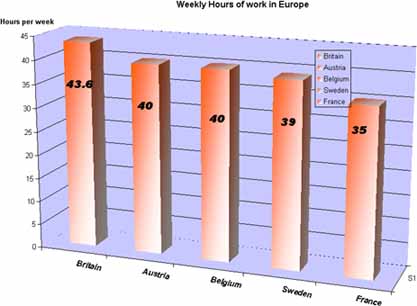 What types of graphs can you see? (The two...)What do they represent? (hours of... per...) What does the first graph represent? (Countries, number of hours per...) Contrast the country in which people work the longest and the country where people work the shortest number of hours. (...can be seen. This is compared to...)Focus on countries where people work the same number of hours. (However, in..., the average working week is...)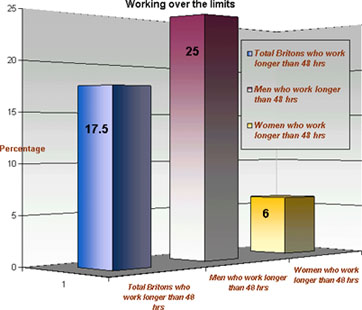 What does the second graph represent? (Country, total number, work) What do the columns show? (the percentage of, men, women)Contrast men and women. (...whereas...)Date: 6 April 2002
Subject: Hours of workIn order to effect a smooth transition, staff will be asked to discuss workloads and other operational issues with Human Resources. HR staff have been requested to start scheduling these discussions immediately. Any employee with questions relating to these changes should contact Human Resources. Please also feel free to contact me personally.We are also aware that many of our staff are working longer hours to deal with excessive workloads. Therefore, some case loads may need to be reviewed and it may be that structures will need to be put in place to support staff. At SolTec we believe that a culture of working long hours can lead to stress, ill health and family strains. We also believe that working longer hours can in fact lead to less productivity.These new measures are to come into effect as of the 20th April 2002. To: All SolTec staff
From: The Director - Peter BagginsIn order to maintain a happy and productive environment in our workplace, we have decided that staff in this company will no longer have the option to opt out of the European Union's working hour limit. This limit states that no employee is to work over 48 hours a week. Folder Notes Add this lesson to your list of favourites. See "My Lessons" in the FAQ for more information on bookmarking lessons.
Back to top ^assembly, criticize, innovation, introduce, opposition, performance, record, reservation, tedious, useSlaves to machines
Ford was able to make a low-costing car mainly because he 1._______ the moving assembly line to manufacturing. The assembly line used conveyor belts to carry automobile parts past a line of workers who each 2._______a different task. This 3._______helped him make car manufacturing a successful business, enabling him to sell cars at a low price. In 1912 it took 12 and a half worker-hours to 4._______ a car, in 1914 this figure had dropped to one and a half hours. Costs fell and so did the price of the Ford automobile.While the assembly line was excellent for his business, Ford received a lot of 5._______for using it and for also sometimes thinking of his workers as machines. Work on an assembly-line was 6._______, putting workers under consistent pressure in uncomfortable circumstances. Ford was also one of the first industrialists to 7._______time clocks in the workplace to 8. _______when workers arrived at work, had lunch and finished each day. Ford 9. _______the rise of labor unions and fought to prevent employees in his company from becoming unionized.Many people still wanted to work for Ford, however, as the wages he offered were high. Ford also introduced a profit sharing scheme in which some of the company's profits were 10. _______for Ford staff.Ford offers free computers to its workers
By Todd NissenArticle © 2000 Reuters Limited. Lesson © 2001 www.english-to-go.com Ford Cancels Computer Giveaway ProgramArticle © 2001 Reuters Limited. Lesson © 2001 www.english-to-go.com accept, aim, begin, cancel, come up with, find, give (x2), hope, introduce, plan, send, tell, to be (x2), Ford Motor Co.'s unprecedented scheme 1.______ its 350,000 employees free personal computers and printers 2.______ on Friday due to an auto industry slowdown and fallout from the Sept. 11 attacks on the United States.The company 3._____ out an e-mail Friday to its nearly 346,000 employees worldwide, 4.______ them that the days of the great computer giveaway 5.______ over because of the very difficult economic environment the company now 6.______ itself in.The scheme, dubbed Model E 7.______ in February 2000 and was billed as a breakthrough achievement in the history of corporate America. It 8.______ to give hourly and salaried workers who 9.______ the offer, a computer, printer, two electronic-mail addresses, and 10 megabytes of space each to build a personal Web site. Workers 10.______ receiving the computers in the second quarter, and Ford 11.______ to extend the giveaway globally within 12 months.In addition to the benefits of having a "wired" work force, Ford 12.______ it 13.____________ a way to improve relations with its employees.Through the program, which 14.______ in place for approximately 20 months before its cancellation, Ford 15.______ personal computers and printers along with Internet access to about 166,000 Ford workers, mostly in the United States.will now be canceled forthwith. that we now find ourselves in a very difficult economic environment. very difficult but nevertheless imperative decision. there has been an extensive amount of money and effort expended I am absolutely convinced numerous changes have been identified for implementation and best regards, Subject: Model E – Computer giveaway are considered absolutely essential to the viability of the company. You are a web designer. You are responsible for how a web site looks. You know programs like Dreamweaver and Photoshop and are proficient in HTML and SQL. You have a degree in graphic design and are a visual person.You are a web programmer or developer. You are responsible for the development of the security, cost and ease of use of a web site. You have a computer science degree and are proficient in scripting languages such as JAVA and with databases like access.You are a database administrator. Your job is to design and develop databases linked to a website and ensure the information is secure and easily accessible for those who need it. You need to develop good back up systems and keep records of all your system designs and procedures. You have a diploma in engineering and use things like SQL server databases.As a webmaster, your job is to coordinate all the technical development of the website and oversee the quality. You are ultimately responsible for the site security. You need to know about different Internet browsers, FTP and have a working knowledge of HTML and web layout tools such as Frontpage. You have a diploma in information technology.You have a job as a web content producer. You write the stories that appear on the web. You have a degree in journalism and a certificate in multimedia. You know how to use word processing tools and a WYSIWYG (what you see is what you get) or web development tools like Dreamweaver.Your position is that of an eBusiness project manager. You are very experienced in business having worked in finance / banking for 15 years. You have a business degree and also a diploma in programming. You work as a consultant and are responsible for the sales strategy and project development.Find someone who ...
has a certificate in multimedia ___________
knows how to use FTP ___________
has to develop backup systems ___________
is a visual person ___________
is an eBusiness project manager ___________
is responsible for site security ___________Find someone who...
is a web content producer ___________
has been a banker ___________
has a diploma in engineering ___________
has a degree in graphic design ___________
has a degree in journalism ___________
knows how to use a web development tool ___________Find someone who ...
is responsible for how a site looks ___________
writes content for websites ___________
has a computer science degree ___________
makes a web site easy to use ___________
is a web developer ___________
knows how to use a graphics program ___________Find someone who ...
works as a consultant ___________
is a webmaster ___________
is a database administrator ___________
has to document systems ___________
is a web designer ___________
writes stories that appear on the web ___________Folder Notes Add this lesson to your list of favourites. See "My Lessons" in the FAQ for more information on bookmarking lessons.
Back to top ^By Taro MatsuokaArticle © 2002 Reuters Limited. Lesson © 2002 www.english-to-go.com Advantages of clay and  
metal stoves Number of households  
project aims to reach Problems project has to struggle with How project is trying to  
spread the idea 1. they cut smoke output 2. ____________________ 
______________________ 3. much less wood is burned ________________ households 1. Eritrea is struggling to repair itself after two wars. 2. Households are in __________ areas. 3. _______________________, so it's difficult to spread the message Women ________________ 
_______________________ 
_______________________Article © 2002 Reuters Limited. Lesson © 2002 www.english-to-go.com Advantages of clay and  
metal stoves Number of households  
project aims to reach Problems project has to struggle with How project is trying to  
spread the idea 1. they cut smoke output 2. low cost designs 3. much less wood is burned 500,000 households 1. Eritrea is struggling to repair itself after two wars. 2. Households are in remote 
areas. 3. People can't read, so it's difficult to spread the message Women are trained to use the stove and then can share the idea.Folder Notes Add this lesson to your list of favourites. See "My Lessons" in the FAQ for more information on bookmarking lessons.
Back to top ^WordsMeaningsslogana word or phrase that is easy to remember, and may be used in advertisingclassic (adj.)one of the best of its kindcontemporarymodernruminationa deep thoughtquotationa group of words taken from a book, poem or play
'Eat My Shorts!' Enters Quotes Dictionaryimmaculatelynever having been known beforenestlea large bookunprecedentedright in every detail, with no mistakeschallengesto settle comfortably in one placesourcea place from which something comestomequestions whether something is true
New Dictionary to Demystify English Phrase, FableArticle © 2000 Reuters Limited. Lesson © 2000 www.english-to-go.comimmaculatelyright in every detail, with no mistakesnestleto settle comfortably in one placeunprecedentednever having been known beforechallengesquestions whether something is truesourcea place from which something comestomea large bookFolder Notes Add this lesson to your list of favourites. See "My Lessons" in the FAQ for more information on bookmarking lessons.
Back to top ^Sinking Pacific States Slam U.S. over Sea Levels 
By Paul TaitArticle © 2002 Reuters Limited. Lesson © 2002 www.english-to-go.com Article © 2002 Reuters Limited. Lesson © 2002 www.english-to-go.com Person or group responsible for an action Action donor signatory contribution emission leader Person or group responsible for an actionActiondonordonationsignatorysignaturecontributorcontributionemitteremissionleaderleadership
Human Activity Harms Giant Panda Reserve in China
By Will DunhamArticle © 2001 Reuters Limited. Lesson © 2001 www.english-to-go.com
Extinction of Pandas FearedArticle © 2001 Reuters Limited. Lesson © 2001 www.english-to-go.com
A Worldwide Conservation MovementArticle © 2001 Reuters Limited. Lesson © 2001 www.english-to-go.comNounVerbAdjectivedestructionXextinctto disappearprotectionendangered, dangerousFolder Notes Add this lesson to your list of favourites. See "My Lessons" in the FAQ for more information on bookmarking lessons.
Back to top ^1. trait
2. insights
3. toxic
4. cardiac
5. pulmonary
6. modulate
7. inhaled
8. reflexa. related to the lungs 
b. characteristic 
c. automatic movement of part of the body 
d. breathed in 
e. related to the heart 
f. understanding 
g.  adjust 
h. something that is deadly, poisonous News for RedheadsArticle © 2002 Reuters Limited. Lesson © 2002 www.english-to-go.com Article © 2002 Reuters Limited. Lesson © 2002 www.english-to-go.com NounVerbAdjectivesensitizesensitive---------genetic---------toxicresponsestimulusstimulatecomplicationcomplicateNounVerbAdjectivesensitivitysensitizesensitivegene---------genetictoxin, toxicity---------toxicresponserespondresponsivestimulusstimulatestimulatingcomplicationcomplicatecomplicatedFolder Notes Add this lesson to your list of favourites. See "My Lessons" in the FAQ for more information on bookmarking lessons.
Back to top ^Part One 
By Andrew QuinnArticle © 2000 Reuters Limited. Lesson © 2000 www.english-to-go.comWordsMeaningsplays havocred alertecologyspecieshabitathardyimperila class of plants or animals with the same characteristics, able to breed with each other.tough, surviving difficult conditions.stops something from behaving normally or damages something.a situation in which people know an emergency may happen soon and are waiting to take action.the study of the relationship between living things and their environment.to take the place of something.relationship between plants, creatures and their environment.to be quick to notice things and act.the environment of an animal or a plant.to put someone or something in danger.Part TwoArticle © 2000 Reuters Limited. Lesson © 2000 www.english-to-go.comPart ThreeArticle © 2000 Reuters Limited. Lesson © 2000 www.english-to-go.comFolder Notes Add this lesson to your list of favourites. See "My Lessons" in the FAQ for more information on bookmarking lessons.
Back to top ^